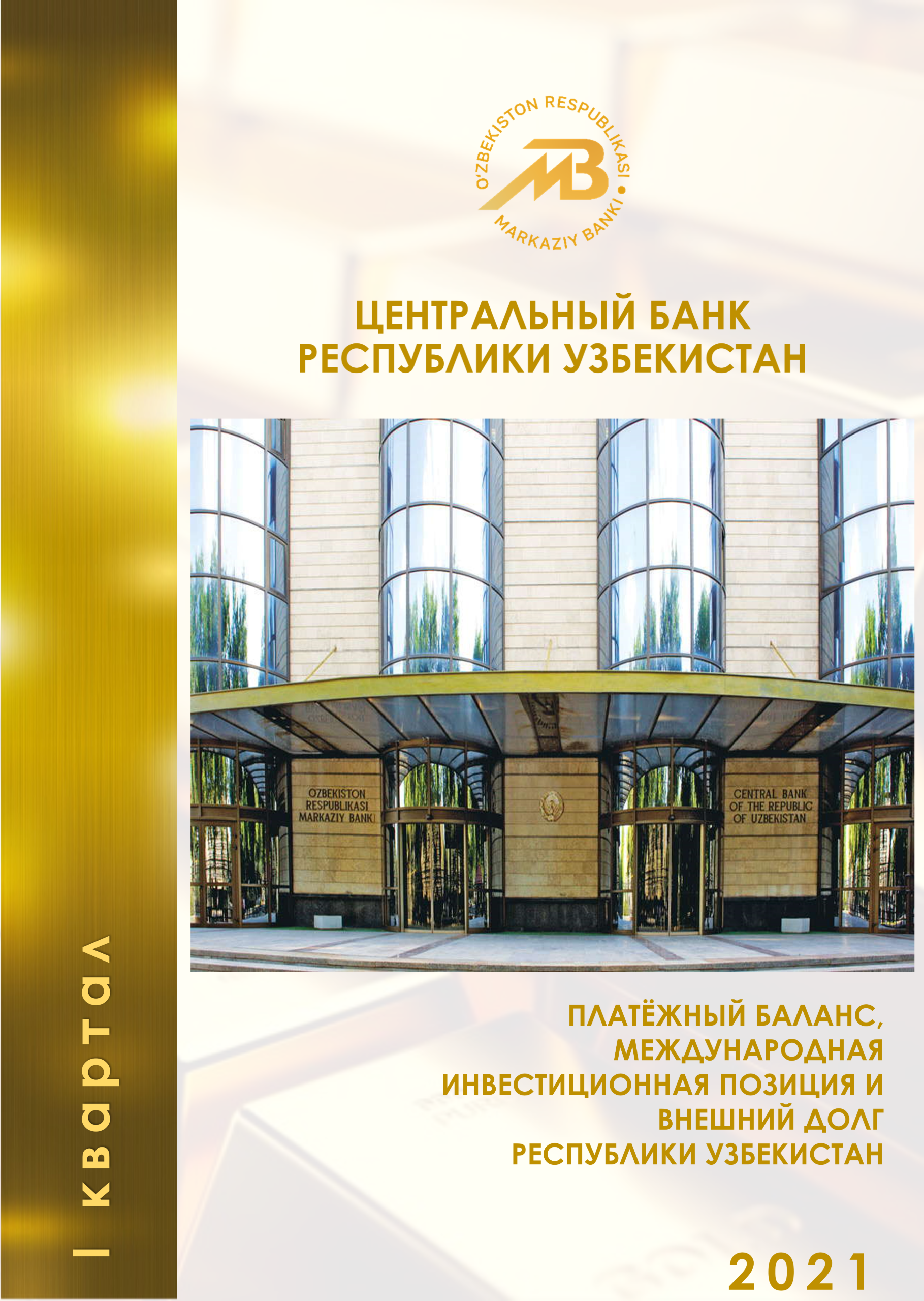 ВВЕДЕНИЕНастоящая публикация подготовлена Центральным банком Республики Узбекистан. В публикации излагаются сведения по платёжному балансу 
и международной инвестиционной позиции, а также внешнему долгу 
за I квартал 2021 года, которые составлены в соответствии с шестым изданием Руководства по платёжному балансу и международной инвестиционной позиции (РПБ6. МВФ, .) и Руководством по статистике внешнего долга (МВФ, 2013) .Восстановление исторических рядов и внедрение новых форм отчётностей 
по совокупному внешнему долгу осуществлено в рамках внедрения специального стандарта распространения данных МВФ и для обеспечения пользователей последовательными рядами данных.При изложении сравнительного анализа приводятся некоторые относительные показатели, а также представляется экспертное мнение по наблюдаемым изменениям для облегчения их понимания в контексте развития общеэкономической ситуации. Методологический комментарий к платёжному балансу, а также источники информации и пояснения к составленным данным приводятся в отдельном разделе в конце публикации.Корректировки ранее опубликованных исторических рядов осуществляются при изменении методологии учёта и получении дополнительных данных. При этом, источниками уточнения ранее опубликованных рядов являются отчёты, получаемые 
по операциям между резидентами и нерезидентами, информация, представляемая хозяйствующими субъектами, выявленные статистические расхождения, а также уточнение данных внешней торговли.Статистические данные, приведённые в публикации, актуальны по состоянию 
на июнь 2021 года.Вследствие округления данных в таблицах, приведённых в данной публикации, возможны незначительные расхождения между итогом и суммой слагаемых.Статистические таблицы по платёжному балансу и международной инвестиционной позиции в аналитическом представлении, а также по совокупному внешнему долгу размещены на веб-сайте Центрального банка Республики Узбекистан http://www.cbu.uz/. Статистические таблицы по платёжному балансу и международной инвестиционной позиции в стандартном и аналитическом представлениях также доступны на ресурсе МВФ http://data.imf.org/.По вопросам и предложениям, касающимся публикации, следует обращаться 
в Центральный банк Республики Узбекистан по следующим телефонам или адресам электронной почты:Вопросы и предложения также могут быть направлены на электронную почту val@cbu.uz.Публикация осуществляется на ежеквартальной основе в конце квартала, следующего за отчётным кварталом, и доступна на узбекском, русском и английском языках.Центральный банк Республики Узбекистан выражает благодарность министерствам, ведомствам и организациям за сотрудничество в предоставлении данных для составления отчётности по платёжному балансу, международной инвестиционной позиции и внешнему долгу Республики Узбекистан и надеется 
на дальнейшее плодотворное сотрудничество.СОДЕРЖАНИЕАННОТАЦИЯ	5I. ПЛАТЁЖНЫЙ БАЛАНС РЕСПУБЛИКИ УЗБЕКИСТАН	6СЧЁТ ТЕКУЩИХ ОПЕРАЦИЙ	6ТОВАРЫ	8УСЛУГИ	13ПЕРВИЧНЫЕ ДОХОДЫ	15ВТОРИЧНЫЕ ДОХОДЫ	16СЧЁТ ОПЕРАЦИЙ С КАПИТАЛОМ	18ФИНАНСОВЫЙ СЧЁТ	19ПРЯМЫЕ И ПОРТФЕЛЬНЫЕ ИНВЕСТИЦИИ	20ДРУГИЕ ИНВЕСТИЦИИ	21II. МЕЖДУНАРОДНАЯ ИНВЕСТИЦИОННАЯ ПОЗИЦИЯ  РЕСПУБЛИКИ УЗБЕКИСТАН	25СЕКТОР ГОСУДАРСТВЕННОГО УПРАВЛЕНИЯ	26БАНКОВСКИЙ СЕКТОР	27ДРУГИЕ СЕКТОРА	28III. ВНЕШНИЙ ДОЛГ РЕСПУБЛИКИ УЗБЕКИСТАН	29ПЛАТЁЖНЫЙ БАЛАНС ЗА 2010-2020 ГГ.	35МЕЖДУНАРОДНАЯ ИНВЕСТИЦИОННАЯ ПОЗИЦИЯ ЗА 2010-2020 ГГ.	38ВАЛОВЫЙ ВНЕШНИЙ ДОЛГ ЗА 2010-2020 ГГ.	41ВНЕШНЕТОРГОВЫЙ ОБОРОТ ТОВАРОВ ЗА 2018-2020 ГГ.	44СТРУКТУРА ЭКСПОРТА И ИМПОРТА ТОВАРОВ ЗА 2018 – 2020 ГГ.	45ЭКСПОРТИРОВАННЫЕ ТОВАРЫ С ВЫСОКИМ КОЭФФИЦИЕНТОМ ТОВАРНОЙ
 КОНЦЕНТРАЦИИ ЗА 2018 - 2020 ГГ.	47ИМПОРТИРОВАННЫЕ ТОВАРЫ С ВЫСОКИМ КОЭФФИЦИЕНТОМ ТОВАРНОЙ 
КОНЦЕНТРАЦИИ ЗА 2018 - 2020 ГГ.	51ГЕОГРАФИЧЕСКАЯ СТРУКТУРА ВНЕШНЕЙ ТОРГОВЛИ ТОВАРАМИ ЗА 2018 – 2020 ГГ.	57БАЛАНС МЕЖДУНАРОДНЫХ УСЛУГ ПО РАСШИРЕННОЙ КЛАССИФИКАЦИИ ЗА 2018 - 2020 ГГ.	62ЛИЧНЫЕ ТРАНСФЕРТЫ ЗА 2018 – 2020 ГГ.	67БАЛАНС ПЕРВИЧНЫХ ДОХОДОВ ЗА 2018 – 2020 ГГ.	69БАЛАНС ВТОРИЧНЫХ ДОХОДОВ ЗА 2018 – 2020 ГГ.	70ЧИСТОЕ ПОСТУПЛЕНИЕ ПРЯМЫХ ИНОСТРАННЫХ ИНВЕСТИЦИЙ ЗА 2019 – 2020 ГГ.*	71МЕЖДУНАРОДНАЯ ИНВЕСТИЦИОННАЯ ПОЗИЦИЯ ЗА 2020 ГОД	72МЕЖДУНАРОДНАЯ ИНВЕСТИЦИОННАЯ ПОЗИЦИЯ СЕКТОРА ГОСУДАРСТВЕННОГО 
УПРАВЛЕНИЯ ЗА 2020 ГОД	73МЕЖДУНАРОДНАЯ ИНВЕСТИЦИОННАЯ ПОЗИЦИЯ БАНКОВСКОГО СЕКТОРА ЗА 2020 ГОД	74МЕЖДУНАРОДНАЯ ИНВЕСТИЦИОННАЯ ПОЗИЦИЯ ДРУГИХ СЕКТОРОВ ЗА 2020 ГОД	75ИНФОРМАЦИЯ О ПОСТУПЛЕНИЯХ И ПЛАТЕЖАХ ПО ЧАСТНОМУ ВНЕШНЕМУ ДОЛГУ 
ЗА 2020 ГОД	76ПРОГНОЗ БУДУЩИХ ПЛАТЕЖЕЙ ПО ОСНОВНОМУ ДОЛГУ И ПРОЦЕНТАМ	77МЕТОДОЛОГИЧЕСКИЙ КОММЕНТАРИЙ	84ГЛОССАРИЙ ТЕРМИНОВ	92АННОТАЦИЯОсновными факторами, оказавшими влияние на формирование показателей платёжного баланса Республики Узбекистан за I квартал 2021 года, являлись изменения 
во внутренней и внешней конъюнктуре, связанные с влиянием пандемии на мировую экономику, которые привели к сокращению внешнеторгового оборота, кроме того постепенное восстановление мировой деловой активности и другие факторы.Под влиянием вышеназванных факторов текущий счёт сформировался 
с дефицитом в размере 2,1 млрд. долл. (880,3 млн. долл. в I квартале 2020 года). При этом, отрицательное сальдо торгового баланса и первичных доходов (3,2 млрд. долл.) частично компенсировалось положительным сальдо вторичных доходов 
(1,2 млрд. долл.).Отрицательное сальдо финансового счёта составило 2,1 млрд. долл. вследствии роста финансовых обязательств резидентов перед нерезидантами (1,1 млрд. долл.),
а также уменьшения финансовых активов резидентов (932,7 млрд. долл.).Чистая международная инвестиционная позиция Республики Узбекистан 
за I квартал 2021 года составила 18,5 млрд. долл. По итогам квартала сектор государственного управления и другие сектора сохранили позицию «чистого кредитора», тогда как банковский сектор являлся «чистым заёмщиком».Совокупный внешний долг Республики Узбекистан на 1 апреля 2021 года составил 34,2 млрд. долл. (33,8 млрд .долл. на 1 января текущего года), из которых 21,2 млрд. долл. (снизился на 157 млн. долл. по сравнению с началом года) является государственным внешним долгом, а 13,0 млрд. долл. (увеличился на 467 млн. долл. по сравнению с началом года) – негарантированным государством внешним долгом.I. ПЛАТЁЖНЫЙ БАЛАНС РЕСПУБЛИКИ УЗБЕКИСТАН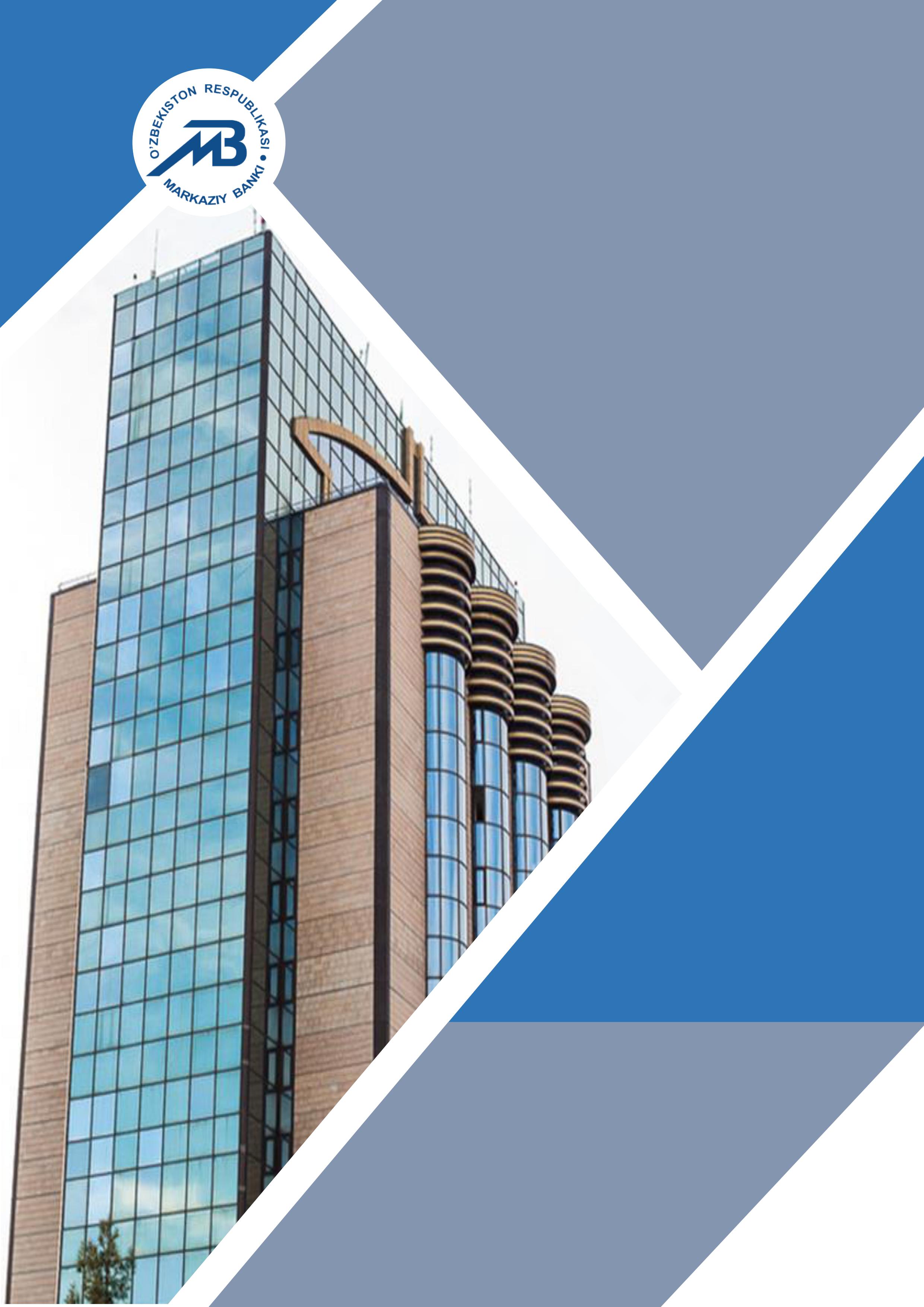 СЧЁТ ТЕКУЩИХ ОПЕРАЦИЙПо итогам I квартала 2021 года сальдо счёта текущих операций было отрицательным и составило 2,1 млрд. долл. (880 млн. долл. за I квартал 2020 года). 
В составе текущих операций торговый оборот всего составил (товары и услуги) 7,9 млрд. долл., в то время, как первичные и вторичные доходы составили 2 млрд. долл.При этом, значительное одновременное увеличение объёмов экспорта товаров (кроме экспорта золота), трансграничных денежных переводов, а также импорта товаров по сравнению с аналогичным периодом прошлого года, являлось главной причиной 
формирования сальдо счета текущих операций с дефицитом. (Диаграмма 1).Диаграмма 1САЛЬДО ПО КОМПОНЕНТАМ СЧЁТА ТЕКУЩИХ ОПЕРАЦИЙ(млн. долл.) За I квартал 2021 года в части доходов текущего счёта наблюдалось сокращение на 21,3 процента, по сравнению с аналогичными показателями 2020 года, в то время 
как в части расходов наблюдался незначительный рост на 2,5 процента по сравнению 
с прошлым годом (Таблица 1).Таблица 1СТРУКТУРА ТЕКУЩИХ ДОХОДОВ И РАСХОДОВ(млн. долл.)Таким образом, по итогам I квартала 2021 года отрицательное сальдо торгового баланса с учётам международных услуг 
и первичных доходов по методологии РПБ6 составило 3,2 млрд. долл. При этом, положительное сальдо вторичных доходов равно 
1,2 млрд. долл.ТОВАРЫВ I квартале 2021 года внешнеторговый оборот по торговле товарами (с учётом немонетарного золота и корректировок) составил 6,7 млрд. долл. (6,9 млрд. долл. 
за I квартал 2020 года). При этом, объёмы экспорта и импорта составили 1,9 млрд. долл. 
и 4,7 млрд. долл. соответственно. В связи с этим, дефицит торгового баланса по товарам был равен 2,8 млрд. долл.В I квартале 2021 года объём экспорта товаров (без учёта экспорта немонетарного золота и корректировок) увеличился на 23 процента или 358,7 млн.долл. по сравнению 
с тем же периодом прошлого года, составив 1,9 млрд долл. (в I квартале 2020 году уменьшился на 12 процентов или 205,6 млн. долл.). При этом, доля газа в экспорте товаров упала на 57 процентов по сравнению с прошлым годом и это объсняется продажей основного объёма газа на внутренний рынок. При этом, из общего объёма экспорта природного газа 65% приходится на Китай, 29% – на Таджикистан и 7% – на Кыргызстан. (Диаграмма 2).Диаграмма 2КОМПОНЕНТЫ ЭКСПОРТА ТОВАРОВ(млн. долл.)Объём импорта товаров относительно I квартала 2020 года увеличился 
на 10 процентов или 430,4 млн. долл. (за I квартал 2020 год по данному показателю наблюдалось уменьшение на 9% или 450,4 млн. долл.) (Диаграмма 3).Диаграмма 3КОМПОНЕНТЫ ИМПОРТА ТОВАРОВ(млн. долл.) При этом, 74% совокупного объёма экспорта товаров за I квартал 2021 года (без учёта немонетарного золота) приходились на шесть стран, из которых на Турцию - 
19 процентов, Китай и Россию –  по 16 процентов, на Казахстан 11 процентов, Кыргызстан –  7 процентов и на Афганистан – 5 процентов. (Диаграмма 4)Вместе с тем, в структуре экспорта товаров значительную долю занимают группы товаров «текстиль и текстильные изделия» – 720 млн. долл. (533 млн. долл. за I квартал 2020 года), «недрагоценные металлы и изделия из них»– 326 млн. долл. (219 млн. долл. за I квартал 2020 года), «продукты растительного происхождения»- 182 млн. долл. (217 млн. долл. за I квартал 2020 года), «продукция химической промышленности»- 132 млн. долл. (118 млн. долл. за I квартал 2020 года), «пластмассы и изделия из них» - 113 млн. долл. (79 млн. долл. за I квартал 2020 года), «минеральные продукты»– 108 млн. долл. (201 млн. долл. за I квартал 2020 года) и «драгоценные металлы и камни»- 54 млн. долл. (1 млрд. долл. за I квартал 2020 года). Данные группы товаров составили 85 процентов от совокупного объёма экспорта товаров (94% за I квартал 2020 года) (Диаграмма 5).Диаграмма 4ОСНОВНЫЕ СТРАНЫ ЭКСПОРТА ТОВАРОВ(без учёта экспорта немонетарного золота)(млн. долл.)Диаграмма 5ОСНОВНЫЕ ГРУППЫ ЭКСПОРТИРУЕМЫХ ТОВАРОВ(нормировано к общему объёму экспорта)	Вместе с тем, в структуре импорта товаров значительную долю занимают группы товаров «машины, оборудование, механизмы» – 1,4 млрд. долл. (1,4 млрд. долл. 
за I квартал 2020 года), «недрагоценные металлы и изделия из них» – 715 млн. долл. (634 млн. долл. за I квартал 2020 года), «продукция химической промышленности»
 – 614 млн. долл. (506 млн. долл. за I квартал 2020 года), «средства наземного, воздушного и водного транспорта» – 517 млн. долл. (472 млн. долл. за I квартал 
2020 года), «минеральные продукты» – 353 млн. долл. (301 млн. долл. за I квартал 
2020 года), «продукты растительного происхождения» – 241 млн. долл. (190 млн. долл. 
за I квартал 2020 года). Все эти группы товаров составили 79% от совокупного объёма импорта товаров (82% за I квартал 2020 года) (Диаграмма 6).Диаграмма 6ОСНОВНЫЕ ГРУППЫ ИМПОРТИРУЕМЫХ ТОВАРОВ(нормировано к общему объёму импорта) Импорт товаров по сравнению с I кварталом 2020 года вырос по всем основным торговым партнёрам и составил 9 процентов по сравнению с аналогичным периодом прошлого года. Данный рост связан с восстановлением экономической активности, в том числе в отчётном периоде. При этом, рост импорта товаров из Турции составил  86 процентов, из Казахстана 52 процента, из Китая 14 процентов (Диаграмма 7). Совокупная доля основных партнёров в общем объёме импорта за I квартал 2021 года составила 68 процентов, из которых 21% приходится на Китай, 20 процентов на Россию, 13 процентов на Казахстан, 
7% на Республику Корея и 7 процентов на Турцию (За 2020 год совокупная доля этих стран в объёме импорта составляла 70%, из которых на каждую из них приходилось 21%, 24%, 10%, 11% и 4%, соответственно). Вместе с тем, доля европейских стран выросла с 22% до 23%, что связано с уменьшением доли основных торговых партнёров в объёме импорта.Диаграмма 7ОСНОВНЫЕ СТРАНЫ ИМПОРТА ТОВАРОВ(млн. долл.)УСЛУГИПо итогам I квартала 2021 года отрицательное сальдо по международной торговле услугами сократилось на 8% относительно I квартала 2020 года и составило 421 млн. долл., в основном, за счёт снижения услуг, связанных с поездками, но с другой стороны, наблюдается постепенное восстановление оборотов в структуре экспорта и импорта транспортных услуг (ожидается рост на уровне прошлого года). (Диаграммы 8, 9).Диаграмма 8ЭКСПОРТ УСЛУГ ПО ОСНОВНЫМ КОМПОНЕНТАМ(млн. долл.) За отчётный период объём экспорта услуг составил 424 млн. долл. (607 млн. долл. за I квартал 2020 года), тогда как их импорт – 845 млн. долл. (1,1 млрд. долл. за I квартал 2020 года). На транспортные услуги и услуги, связанные с туризмом (поездки), приходилось в совокупности 80% от общего объёма внешнеторгового оборота по торговле услугами (экспорт и импорт услуг).Вместе с тем, как результат введенных ограничений в связи с распространением в мире коронавируса, международные услуги, связанные с туризмом (поездки), сократились 
как по экспорту (на 69%), так и по импорту (на 50%). Таким образом, сфера туристических услуг остаётся наиболее пострадавшей в период пандемии коронавируса.Диаграмма 9ИМПОРТ УСЛУГ ПО ОСНОВНЫМ КОМПОНЕНТАМ(млн. долл.) В импорте транспортных услуг преобладали услуги, связанные 
с железнодорожным и автотранспортом. Объём импорта международных услуг железнодорожного транспорта был равен 298 млн. долл. (256 млн. долл. за I квартал 2020 года), автотранспорта – 86 млн. долл. (63 млн. долл. за I квартал 2020 года), воздушного транспорта – 51 млн. долл. (102 млн. долл. за I квартал 2020 года) тогда как объём импорта другими видами транспорта составил 18 млн. долл. (65 млн. долл. за I квартал 2020 года).ПЕРВИЧНЫЕ ДОХОДЫОтрицательное сальдо по счёту первичных доходов по итогам I квартала 2021 года составило 38,0 млн. долл. (положительное сальдо 241,6 млн. долл. за I квартал 2020 года) (Диаграмма 10). Сокращение сальдо первичных доходов связано с увеличением количества краткосрочных работников и уменьшением начисленных доходов нерезидентов по внешним займам и инвестициям.Основным источником по статье «доходы» являлась оплата труда, полученная гражданами Узбекистана, выехавшими на заработки за рубеж на краткосрочный период, которая в отчётном периоде составила 302 млн. долл. (574 млн. долл. за I квартал 2020 года).Доходы резидентов от инвестиций за рубеж составили 12 млн. долл. (60,8 млн. долл. 	за I квартал 2020 года). Это связано со снижением доходов от размещения международных резервов, которые составили 11 млн. долл. (56,8 млн. долл. за I квартал 2020 года). Оставшаяся часть, в основном, является доходом отечественных банков 
по корсчетам, а также депозитам резидентов в зарубежных банках.Диаграмма 10ИЗМЕНЕНИЕ КОМПОНЕНТОВ ПЕРВИЧНЫХ ДОХОДОВ(млн. долл.)В свою очередь, доходы нерезидентов от инвестиций в Узбекистан составили 
321,5 млн. долл. (369,5 млн. долл. – за I квартал 2020 года), в том числе 37 млн. долл. 
(17 млн. долл. за I квартал 2020 года) от суверенных облигаций Узбекистана 
и евробондов коммерческих банков. При этом, доходы от прямых инвестиций составили 109,3 млн. долл. (168,6 млн. долл. за I квартал 2020 года).ВТОРИЧНЫЕ ДОХОДЫПоложительное сальдо вторичных доходов достигло 1,2 млрд. долл. (1,0 млрд. долл. за I квартал 2020 года), которое сложилось, в основном, за счёт объёмов трансграничных денежных переводов долгосрочных мигрантов.Данные переводы составляют основную часть компонентов статьи вторичных доходов и являются безвозмездными трансфертами физическим лицам – резидентам (домохозяйствам) из-за границы. При этом, трансфертные переводы в адрес домашних хозяйств поступают преимущественно через системы международных денежных переводов. (Диаграмма 11).Диаграмма 11ТЕКУЩИЕ ТРАНСФЕРТЫ(млн. долл.)Поступление вторичных доходов в текущем году, как и в прошлых годах, продолжает иметь сезонный характер. Введённые, начиная с 2 квартала 2020 года меры карантина повлияли на сезонный тренд, сгладив тренд падения в последнем квартале текущего года, в том числе, путём частичной формализации переводов физических лиц. При этом, необходимо отметить, что часть трансграничных денежных переводов, поступающих гражданам Узбекистана, пересылаются их родственниками, постоянно находящимися, либо проживающими за границей (Диаграмма 12).Следует отметить, что на практике денежные переводы могут не только использоваться краткосрочными работниками для направления средств своим семьям 
и нерезидентами (которые включают работников, пребывающих за границей более одного года), но и осуществляться в целях совершения расчётов по внешнеторговым операциям. Вместе с тем, ограничение перемещения физических лиц через границу Узбекистана в рамках введённых карантинных мер и соответственно сокращение ввоза наличных валютных средств, послужило основной причиной осуществления трансграничных денежных переводов резидентам через системы международных денежных переводов.Диаграмма 12ОСНОВНЫЕ ИСТОЧНИКИ ПОСТУПЛЕНИЙ ФИЗИЧЕСКИМ ЛИЦАМ(млн. долл.)СЧЁТ ОПЕРАЦИЙ С КАПИТАЛОМПо итогам I квартала 2021 года операций с капиталом не осуществлялись 
(150,0 тыс. долл. за I квартал 2020 года) (Диаграмма 13).Диаграмма 13ПОСТУПЛЕНИЯ ПО СЧЁТУ ОПЕРАЦИЙ С КАПИТАЛОМ (млн. долл.) ФИНАНСОВЫЙ СЧЁТОтрицательное сальдо финансового счёта по итогам I квартала 2021 года сложилось в размере 2,1 млрд. долл. (1,3 млрд. долл. за I квартал 2020 года). Основной причиной формирования финансового счёта с дефицитом является рост обязательств по кредитам и займам на сумму 721,7 млн. долл., а также сокращение валютных резервных активов на 1,3 млрд. долл. 
(Таблица 2).Таблица 2СТРУКТУРА ФИНАНСОВЫХ ПОСТУПЛЕНИЙ И РАСХОДОВ(млн. долл.)ПРЯМЫЕ И ПОРТФЕЛЬНЫЕ ИНВЕСТИЦИИПо итогам I квартала 2021 года чистое поступление прямых иностранных инвестиций составило 251,4 млн. долл., сохранившись на уровне соответствующего периода прошлого года.За отчетный период чистые иностранные инвестиции в капитал составили 268,6 млн. долл. Привлечение прямых иностранных инвестиций в страну в некоторой степени было нивелировано репатриацией части инвестиций, осуществлённых в рамках соглашений о разделе продукции (СРП). Финансовая поддержка в виде займов 
от материнских компаний выросла на 46,8 млн. долл..Также надо отметить, что по итогам I квартала 2021 года реинвестиции зарубежных инвесторов сократились по сравнению с 2020 годом и составили 65,6 млн. долл. (Диаграмма 14).Диаграмма 14ИЗМЕНЕНИЕ КОМПОНЕНТОВ ПРЯМЫХ ИНВЕСТИЦИЙ(млн. долл.)По итогам I квартала 2021 отрицательное сальдо по портфельным инвестициям составило 12,3 млн. долл. Причиной данного отрицательного сальдо стали начисленные проценты по выпущенным государством суверенным облигациям (международные облигации на сумму 1,8 млрд. долл.) и по ценным бумагам коммерческих банков (еврооблигации на общую сумму. 945,0 млн. долл.)ДРУГИЕ ИНВЕСТИЦИИАктивыЧистое увеличение активов по статье «Другие инвестиции» в I квартале 2021 года составило 355,1 млн. долл. Основными компонентами статьи «Другие инвестиции» являются валюта и депозиты резидентов, а также торговые кредиты и авансы (дебиторская задолженность), которые выросли на 278,0 млн. долл. и 82,5 млн. долл., соответственно.Анализ компонента «Валюта и депозиты» по секторам экономики показал, 
что основной объём операций приходится на другие сектора экономики, т.к. рост сбережений населения в иностранной валюте учитывается в данном секторе. При этом, если активы населения в иностранной валюте постоянно увеличиваются за счёт репатриации (возврата) доходов граждан Республики Узбекистан, работающих за рубежом, то объёмы расходования средств превысили их поступления на заграничные счета резидентов - юридических лиц по итогам I квартала 2021 года (Диаграмма 15).Диаграмма 15ЧИСТЫЕ ИЗМЕНЕНИЯ ПО КОМПОНЕНТУ «ВАЛЮТА И ДЕПОЗИТЫ»(млн. долл.)Чистые изменения валюты и депозитов банковского сектора (остатков 
на корреспондентских счетах и в кассах банков), в основном, формировались в результате необходимости осуществления платежей по импортным операциям резидентов. В результате, по итогам I квартала 2021 года нетто-активы банков Узбекистана по валюте и депозитам уменьшились на 117,9 млн. долл.Сальдо операций по торговым кредитам и авансам, представленным нерезидентам по внешнеторговым контрактам, сложилось положительным и составило 82,5 млн. долл. Данный рост дебиторской задолженности может быть обусловлен увеличением импорта после снятия ограничений по карантину.ОбязательстваЧистый рост обязательств по статье «Другие инвестиции» по итогам I квартала 2021 года составил 861,7 млн. долл. Данный рост в значительной степени сложился за счёт увеличения компонентов «Кредиты и займы», который составил 78 процентов или 670,7 млн. долл., в основном за счет привлеченных заимствований коммерческих банков и нефинансовых корпораций.Анализ компонента «Кредиты и займы» по секторам экономики показал, 
что, начиная с 2018 года, темпы накопления заимствований сектором государственного управления сохраняют тенденцию наращивания обязательств. Тем не менее, чистое принятие обязательств по внешним займам госсектора уменьшилось на 69 процентов по сравнению с соответствующим периодом прошлого года и составило 51,0 млн. долл. Чистый рост обязательств по кредитам и займам банковского сектора 
за I квартал 2021 года был равен 514,3 млн. долл. Данный рост связан с активизацией деятельности отечественных банков по привлечению средств зарубежных банков и международных финансовых институтов для последующего рефинансирования. (Диаграмма 16).По внешним заимствованиям других секторов сальдо операций сохраняется 
на уровне аналогичного показателя прошлого года, сократившись на 46 процентов, что в основном объясняется наступлением сроков погашения по крупным кредитам, полученным предприятиями энергетической отрасли.Чистый рост обязательств по статье «Торговые кредиты и авансы» (кредиторская задолженность) уменьшился на 79 процентов по сравнению с I кварталом 2020 года 
и составил 84,6 млн. долл. за I квартал 2021 года. Данное обусловлено своевременной оплатой нерезидентами авансовых платежей по экспортным контрактам и выполнением обязательств резидентами, подлежащих к оплате по импортным контрактам в период смягчения карантинных мер.Необходимо отметить, что остатки торговых кредитов и сбережений населения 
в иностранной валюте частично компенсируются. В этой связи, потоки по торговым кредитам и авансам, а также по сбережениям населения в иностранной валюте скорректированы с учётом вышеупомянутых факторов.Диаграмма 16ЧИСТЫЕ ИЗМЕНЕНИЯ СОСТАВНЫХ КОМПОНЕНТА «КРЕДИТЫ И ЗАЙМЫ»(млн. долл.)II. МЕЖДУНАРОДНАЯ ИНВЕСТИЦИОННАЯ ПОЗИЦИЯ 
РЕСПУБЛИКИ УЗБЕКИСТАНПо итогам I квартала 2021 года совокупный объём иностранных активов и внешних обязательств страны составил 64,0 млрд. долл. и 45,5 млрд. долл. соответственно. 
В этой связи, чистая инвестиционная позиция Республики Узбекистан сократилась 
на 1,8 млрд. долл. и на 1 апреля т.г. составила 18,5 млрд. долл. Анализ изменений 
в структуре инвестиционной позиции за рассматриваемый период продемонстрировал, что неоперационные изменения частично компенсировали отрицательное сальдо финансового счёта.Анализ международной инвестиционной позиции по секторам экономики показал, что по итогам I квартала 2021 года сектор государственного управления 
и другие сектора сохраняют позицию «чистого кредитора», тогда как банковский сектор является «чистым заёмщиком» (Диаграмма 17).Диаграмма 17ЧИСТАЯ ИНВЕСТИЦИОННАЯ ПОЗИЦИЯ ПО СЕКТОРАМ ЭКОНОМИКИ(млн. долл.)СЕКТОР ГОСУДАРСТВЕННОГО УПРАВЛЕНИЯАктивыЗа I квартал 2021 года совокупные активы сектора государственного управления сократились на 2,2 млрд. долл. Данное сокращение произошло за счёт переоценки монетарного золота и остатков валюты и депозитов на 933,5 млн. долл. и 1,3 млрд. соответственно. Так, с начала текущего года цена на золото упала с 1957,2 до 1685,4 долл./тр.унц., что оказало влияние на инвестиционную позицию сектора государственного управления (Диаграмма 18).Диаграмма 18ДИНАМИКА ИЗМЕНЕНИЯ МИРОВОЙ ЦЕНЫ НА ЗОЛОТО(долл./тр.унц.)ОбязательстваОбязательства сектора государственного управления, в основном, состоят 
из внешнего долга. Так, в результате привлечения новых заимствований и переоценки остатка обязательства перед нерезидентами, а также за счёт падения цен размещенных Министерством финансов еврооблигаций на международных рынках капитала, обязательства сократились на 242,3 млн. долл.БАНКОВСКИЙ СЕКТОРАктивыВ течение I квартала 2021 года внешние активы коммерческих банков сократились на 132,3 млн. долл. и по состоянию на 1 апреля т.г. составили 2,6 млрд. долл. Данное обстоятельство обусловлено ростом объёмов выплат по импортным контрактам, погашение резидентов своих внешних заимствований, а также уменьшением остатка валюты и депозитов на ностро-счетах в зарубежных банках.ОбязательстваВнешние обязательства банковского сектора по итогам I квартала 2021 года выросли на 472,5 млрд. долл. Увеличение иностранных обязательств банков наблюдалось, главным образом, по компоненту «Ссуды и займы» (рост на 405,0 млн. долл.), а также «Прямые инвестиции» (рост 79,5 млн. долл.).На 1 апреля 2021 года 77,0% обязательств банковского сектора перед нерезидентами приходится на кредиты и займы зарубежных банков и международных финансовых учреждений (Диаграмма 19).ДРУГИЕ СЕКТОРААктивыУвеличение по активам других секторов за I квартал 2021 года составило 478,1 млн. долл. Рост активов по компоненту «Валюта и депозиты» в размере 395,3 млн. долл., в основном, связан с увеличением объёма репатриации (возврата) доходов граждан Республики Узбекистан, работающих за рубежом, а также за счет поступления денежных средств на заграничные счета резидентов юридических лиц. Рост на сумму 82,2 млн. долл. также зафиксирован по компоненту «Торговые кредиты и авансы» (дебиторская задолженность).ОбязательстваВнешние обязательства других секторов за январь-март 2021 года сократились
на 351,0 млн. долл. Данное сокращение обязательств наблюдалось, в основном, по компонентам «Прямые инвестиции» и «Торговые кредиты и авансы» в размере 596,7 млн. долл., тогда как по компонентам «Ссуда и кредиты», «Торговые кредиты и авансы», а также «Прочая кредиторская задолженность» было зафиксировано повышение остатков в размере 245,7 млн. долл.По компоненту «Прямые инвестиции» сумма поступлений от иностранных инвесторов в рамках СРП составила 60,9 млн. долл., а начисление компенсационных выплат в адрес инвесторов – 190,6 млн. долл. Таким образом, по предприятиям 
СРП наблюдалось чистое уменьшение инвестиций в размере 129,7 млн. долл. По нефинансовым предприятиям, за исключением предприятий СРП, за I квартал 
2021 года чистый приток прямых иностранных инвестиций в капитал сложился в размере 193,3 млрд. долл., реинвестиций доходов – 61,3 млн. долл., а вложений в виде долговых инструментов от материнских компаний – 46,8 млн. долл. Так, чистый рост инвестиций 
в нефинансовые предприятия равен 301,4 млрд. долл. Вместе с тем, в структуре внешних обязательств других секторов по прямым инвестициям наблюдались прочие отрицательные неоперационные изменения в сумме 762,6 млрд. долл., которые связаны с обнаруженными статистическими корректировками в данных за предыдущие периоды.III. ВНЕШНИЙ ДОЛГ РЕСПУБЛИКИ УЗБЕКИСТАНСовокупный внешний долг отражает обязательства резидентов перед нерезидентами, по которым требуется выплата основного долга и процентов. Совокупный внешний долг включает правительственный и гарантированный правительством (далее – государственный внешний долг), а также негарантированный внешний долг (далее – частный внешний долг). Совокупный внешний долг имеет тенденцию роста. Изменения в структуре долга указывают на то, что рост государственного внешнего долга является результатом привлечения новых внешних заимствований для смягчения социально-экономического влияния кризиса, вызванного распространением вируса COVID-19, и финансирования государственных программ развития отраслей экономики и регионов. Тогда как рост частного внешнего долга обусловлен привлечением заимствований со стороны банков. Сохранение в отчетном периоде остатка внешнего долга без существенных изменений объясняется соразмерным уровнем привлечения новых заимствований и погашением имеющихся задолженностей.  (Диаграмма 20).Диаграмма 20ДИНАМИЧЕСКИЕ РЯДЫ СОВОКУПНОГО ВНЕШНЕГО ДОЛГА РЕСПУБЛИКИ УЗБЕКИСТАН(млрд. долл.)Объём совокупного внешнего долга Республики Узбекистан по состоянию 
на 1 апреля 2021 года составил 34,2 млрд. долл., увеличившись по отношению к началу 2021 года на 1% или на 310,6 млн. долл. (Таблица 3).Таблица 3СТРУКТУРА И ИЗМЕНЕНИЕ СОВОКУПНОГО ВНЕШНЕГО ДОЛГА(млн. долл.)Разбивка внешнего долга по срокам привлечения приводится в Таблице 4.Таблица 4РАЗБИВКА ВНЕШНЕГО ДОЛГА ПО СРОКАМ ПРИВЛЕЧЕНИЯ(по состоянию на 1 апреля 2021 года)За I квартал 2020 года чистое увеличение задолженности государственного сектора, с учётом изменений цен и курсов сократилось на 156,7 млн. долл. и составило 21,2 млрд. долл., в основном, за счёт привлечения новых внешних заимствований и выпуска государственных облигаций. Рост задолженности частного сектора составил 467,3 млн. долл., преимущественно за счёт увеличения заимствований банками.Следует отметить, что за I квартал 2021 год частным сектором привлечено заимствований на общую сумму 1,3 млрд. долл. Привлечение заимствований, в основном, осуществлялось банками – 907,5 млрд. долл. в том числе нефте-газовый и энергетический сектор привлёк 179,8 млн. долл. 
и предприятия других секторов экономики – 349,0 млн. долл. (Диаграмма 21). Вместе с тем, за рассматриваемый период по государственному внешнему долгу погашение основного долга и процентов осуществлено на сумму 200,0 млн. долл. и 67,0 млн. долл. соответственно (Диаграмма 22, 23).Выплаты по частному внешнему долгу составили 
687,0 млрд. долл. по основному долгу и 94,3 млн. долл. по процентам. При этом, банки и предприятия нефтегазового и энергетического секторов осуществляют наибольший объём платежей как по основному долгу, так и по процентам (Диаграмма 22, 23). В приложениях 14.1-14.8 представляются данные о поступлении и погашении частного внешнего долга 
за I квартал 2021 года, а также прогнозы погашения основного долга и процентов по частному внешнему долгу по типам кредиторов и заёмщиков 
в соответствии с системой международной отчётности.Приложение 1ПЛАТЁЖНЫЙ БАЛАНС ЗА 2019-2020 ГГ. И I КВАРТАЛ 2021 ГОДА(аналитическое представление)(млн. долл.)Данный статистический отчёт использует аналитическое представление, определённое в 6 издании Руководства составления Платёжного баланса (РПБ 6).Приложение 2МЕЖДУНАРОДНАЯ ИНВЕСТИЦИОННАЯ ПОЗИЦИЯ ЗА 2019-2020 ГГ. И I КВАРТАЛ 2021 ГОДА(млн. долл.)Приложение 3ВАЛОВЫЙ ВНЕШНИЙ ДОЛГ ЗА 2019-2020 ГГ. И I КВАРТАЛ 2021 ГОДА(млн. долл.)1 Долговые ценные бумаги учитываются по рыночной стоимости (при наличии)2 Другие сектора не включают межфирменную задолженность (указывается отдельной статьей)Приложение 4ВНЕШНЕТОРГОВЫЙ ОБОРОТ ТОВАРОВ ЗА 2019-2020 ГГ. И I КВАРТАЛ 2021 ГОДА(млн. долл.)Приложение 5СТРУКТУРА ЭКСПОРТА И ИМПОРТА ТОВАРОВ ЗА I КВАРТАЛ 2020 – 2021 ГГ.(млн. долл.)*коэффициент концентрации рассчитывается как квадратный корень суммы квадратов отношений экспорта/импорта отдельных групп товаров к совокупному их объёму. Увеличение коэффициента означает увеличение некоторых групп товаров в общем объёме.Приложение 6.1ЭКСПОРТИРОВАННЫЕ ТОВАРЫ С ВЫСОКИМ КОЭФФИЦИЕНТОМ ТОВАРНОЙ 
КОНЦЕНТРАЦИИ ЗА 2019 - 2020 ГГ. И ЗА I КВАРТАЛ 2021 Г.(млн. долл.)Приложение 6.2ИМПОРТИРОВАННЫЕ ТОВАРЫ С ВЫСОКИМ КОЭФФИЦИЕНТОМ ТОВАРНОЙ 
КОНЦЕНТРАЦИИ ЗА 2019 - 2020 ГГ. И ЗА I КВАРТАЛ 2021 Г.(млн. долл.)Приложение 7ГЕОГРАФИЧЕСКАЯ СТРУКТУРА ВНЕШНЕЙ ТОРГОВЛИ ТОВАРАМИ ЗА I КВАРТАЛ 2020 – 2021 ГГ.(млн. долл.)*без учёта корректировки CIP/FOB, челночного экспорта/импорта и товаров, приобретенных в портахПриложение 8БАЛАНС МЕЖДУНАРОДНЫХ УСЛУГ ПО РАСШИРЕННОЙ КЛАССИФИКАЦИИ ЗА 2019 - 2020 ГГ И ЗА I КВАРТАЛ 2021 ГОДА.(млн. долл.)Приложение 9ЛИЧНЫЕ ТРАНСФЕРТЫ ЗА I КВАРТАЛ 2019 – 2021 ГГ.(трансграничные денежные переводы физических лиц)(млн. долл.)Приложение 10БАЛАНС ПЕРВИЧНЫХ ДОХОДОВ ЗА I КВАРТАЛ 2019 – 2021 ГГ.(млн. долл.)Приложение 11БАЛАНС ВТОРИЧНЫХ ДОХОДОВ ЗА 1 КВАРТАЛ 2019 – 2021 ГГ.(млн. долл.)Приложение 12ЧИСТОЕ ПОСТУПЛЕНИЕ ПРЯМЫХ ИНОСТРАННЫХ ИНВЕСТИЦИЙ ЗА I КВАРТАЛ 2020 – 2021 ГГ.*(млн. долл.)* данные отражают разницу между поступлениями и репатриацией инвестиций и могут отличатся от результатов других опросов, проводимых Госкомстатом 
для расчёта освоенных инвестиций. Проводимый по методологии платёжного баланса опрос собирает информацию только о чистых изменениях участия нерезидентов в капитале и может отличатся от данных составляемых другими ведомствами.** чистое изменение участия нерезидентов в капитале нефинансовых предприятий, а также части доходов, подлежащих выплате нерезидентам, рассчитываются 
на основании опроса, проводимого Госкомстатом.Приложение 13.1МЕЖДУНАРОДНАЯ ИНВЕСТИЦИОННАЯ ПОЗИЦИЯ ЗА I КВАРТАЛ 2021 ГОДА(в разбивке по основным компонентам) (млн. долл.)МЕЖДУНАРОДНАЯ ИНВЕСТИЦИОННАЯ ПОЗИЦИЯ СЕКТОРА ГОСУДАРСТВЕННОГО УПРАВЛЕНИЯ ЗА I КВАРТАЛ 2021 ГОДА(в разбивке по основным компонентам)(млн. долл.)Приложение 13.3МЕЖДУНАРОДНАЯ ИНВЕСТИЦИОННАЯ ПОЗИЦИЯ БАНКОВСКОГО СЕКТОРА ЗА I КВАРТАЛ 2021 ГОДА(в разбивке по основным компонентам)(млн. долл.)Приложение 13.4МЕЖДУНАРОДНАЯ ИНВЕСТИЦИОННАЯ ПОЗИЦИЯ ДРУГИХ СЕКТОРОВ ЗА I КВАРТАЛ 2021 ГОДА(в разбивке по основным компонентам)(млн. долл.)Приложение 14.1ИНФОРМАЦИЯ О ПОСТУПЛЕНИЯХ И ПЛАТЕЖАХ ПО ЧАСТНОМУ ВНЕШНЕМУ ДОЛГУ ЗА I КВАРТАЛ 2021 ГОДА(тип заёмщика: все заёмщики)(млн. долл.)Приложение 14.2ПРОГНОЗ БУДУЩИХ ПЛАТЕЖЕЙ ПО ОСНОВНОМУ ДОЛГУ И ПРОЦЕНТАМ(тип заёмщика: все заёмщики)Приложение 14.3ИНФОРМАЦИЯ О ПОСТУПЛЕНИЯХ И ПЛАТЕЖАХ ПО ЧАСТНОМУ ВНЕШНЕМУ ДОЛГУ ЗА I КВАРТАЛ 2021 ГОДА
(тип заёмщика: банки)(млн. долл.)Приложение 14.4ПРОГНОЗ БУДУЩИХ ПЛАТЕЖЕЙ ПО ОСНОВНОМУ ДОЛГУ И ПРОЦЕНТАМ
(тип заёмщика: банки)Приложение 14.5ИНФОРМАЦИЯ О ПОСТУПЛЕНИЯХ И ПЛАТЕЖАХ ПО ЧАСТНОМУ ВНЕШНЕМУ ДОЛГУ ЗА I КВАРТАЛ 2021 ГОДА
(тип заёмщика: предприятия с прямыми инвестициями)(млн. долл.)Приложение 14.6ПРОГНОЗ БУДУЩИХ ПЛАТЕЖЕЙ ПО ОСНОВНОМУ ДОЛГУ И ПРОЦЕНТАМ
(тип заёмщика: предприятия с прямыми инвестициями)Приложение 14.7ИНФОРМАЦИЯ О ПОСТУПЛЕНИЯХ И ПЛАТЕЖАХ ПО ЧАСТНОМУ ВНЕШНЕМУ ДОЛГУ ЗА I КВАРТАЛ 2021 ГОДА
(тип заёмщика: все заёмщики, за исключением банков и предприятий с прямыми инвестициями)(млн. долл.)Приложение 14.8ПРОГНОЗ БУДУЩИХ ПЛАТЕЖЕЙ ПО ОСНОВНОМУ ДОЛГУ И ПРОЦЕНТАМ
(тип заёмщика: все заёмщики, за исключением банков и предприятий с прямыми инвестициями)МЕТОДОЛОГИЧЕСКИЙ КОММЕНТАРИЙС 2018 года Центральный банк приступил к составлению показателей платёжного баланса, международной инвестиционной позиции и внешнего долга в соответствии с шестым изданием Руководства по платёжному балансу и международной инвестиционной позиции (РПБ6, МВФ, 2009).Целью составления показателей статистики внешнего сектора (платёжного баланса и международной инвестиционной позиции) является обеспечение интегрированной основы для анализа внешнеэкономической деятельности страны, в том числе её показателей, курсовой политики, управления резервами и внешней уязвимости к возможным рискам.Платёжный баланс, международная инвестиционная позиция и внешний долг Республики Узбекистан представляются пользователям на ежеквартальной основе.Пересмотр данных платёжного баланса и международной инвестиционной позиции, 
а также внешнего долга может осуществляться регулярно на основании последних доступных данных.Настоящий методологический комментарий является производным от шестого издания Руководства по платёжному балансу и международной инвестиционной позиции (РПБ6, МВФ, 2009) и предназначен для облегчения понимания пользователями основ, принципов и структуры показателей платёжного баланса.1.1. Методологические стандарты платёжного баланса.Платёжный баланс – систематизированный макроэкономический и статистический отчёт, отражающий в суммарном виде экономические операции между резидентами и нерезидентами за определённый период времени. Данные составляются и классифицируются на основе РПБ6 соответствии со стандартными правилами учёта и определениями.Определения и основные принципы.Структурно платёжный баланс состоит из текущего счёта, капитального счёта и финансового счёта. Текущий счёт охватывает торговый баланс, а также баланс первичных и вторичных доходов. Капитальный счёт отражает прибытие / выбытие непроизведён-ных нефинансовых активов и капитальные трансферты. Финансовый счёт состоит из разделов: прямые инвестиции, портфельные инвестиции, финансовые деривативы, другие инвестиции и резервные активы.Суммарное сальдо текущего счёта и счёта операций с капиталом отражает чистое кредитование остального мира (сальдо платёжного баланса). Концептуально оно должно быть равно сальдо финансового счёта. Финансовый счёт плюс курсовые, ценовые и прочие изменения отражают разницу между остатками на начало и на конец периода в международной инвестиционной позиции.Экономическая единица считается резидентом, когда она имеет центр экономических интересов и постоянное место расположения на экономической территории страны в течение срока, превышающего один год. При этом для физических лиц резидентство определяется вне зависимости от гражданства.Экономическая территория страны состоит из её географической территории, управляемой правительством, и на которую воздействуют одно и то же законодательство.Физическое или юридическое лицо считается имеющим центр преобладающего экономического интереса в стране, когда имеет какое-либо место расположения – жилище, место производства или другое недвижимое имущество – в пределах экономической территории страны на протяжении длительного либо неограниченного по сроку времени.Экономические сектора Компоненты финансового счёта платёжного баланса – прямые инвестиции, портфельные инвестиции, финансовые деривативы и другие инвестиции – подразделяются на сектора резидентов, вовлечённых в совершение операции. Выделяются четыре экономических сектора:- Центральный банк – Центральный банк Республики Узбекистан;- Депозитарные корпорации кроме Центрального банка – коммерческие банки Республики Узбекистан;- Правительство – центральные и местные органы государственного управления;-Другие сектора подразделяются на две категории: другие финансовые корпорации (микрофинансовые организации, страховые компании, и др.), а также нефинансовые корпорации, домохозяйства и некоммерческие организации, обслуживающие домохозяйства.Типы транзакций- обмены – транзакции, которые предусматривают передачу одним участником операции экономических ценностей в обмен на другие экономические ценности, имеющие равную стоимость. Большинство транзакций, отражаемых в платёжном балансе, могут быть охарактеризованы как обмены;- трансферты – транзакции, при осуществлении которых одна сторона представляет другой стороне экономические ценности безвозмездно;- подразумеваемые транзакции –подразумеваемые и отражаемые в платёжном балансе транзакции, когда фактического платежа не было произведено, т.е. при начислении.Вышеуказанные транзакции отражаются на счётах платёжного баланса следующим образом:Товары составляют все транзакции 
с товарами, которые пересекают границу страны либо предусматривают переход права собственности между резидентом 
и нерезидентом (экспорт/импорт товаров по методологии платёжного баланса, товары, приобретённые в портах и немонетарное золото).Услуги охватывают все виды услуг, оказанных резидентами нерезидентам и нерезидентами резидентам, и подразделяются на следующие статьи:- услуги по обработке материальных ресурсов, принадлежащих другим сторонам;- услуги по ремонту и техническому облуживанию, не отнесённые к другим категориям;- все виды транспортных услуг (пассажирские, грузовые и прочие);- поездки (расходы нерезидентов, путешест-вующих в целях работы и туризма 
в Узбекистане, и расходы резидентов, путешествующих в целях работы и туризма за рубежом);- услуги финансовых посредников;- остальные категории услуг (строительство, страхование, компьютерные и инфор-мационные услуги, другие деловые услуги, услуги, оказанные частным лицам в сфере культуры и отдыха, государственные товары и услуги, не отнесённые к другим категориям);Первичные доходы показывают два типа потоков между резидентами и нерезидентами:- оплата труда в форме доходов, полученных в денежной или натуральной форме, выплаченная работодателями работникам, когда участники операций имеют разный статус резидентства. Эти вознаграждения также включают налоги, оплаченные в стране пребывания, которые отражаются 
в выплаченных текущих трансфертах. Расходы работников в стране пребывания отражаются в статье «Поездки» раздела «Услуги»;- инвестиционные доходы включают доходы, подлежащие получению по внешним активам резидентов, либо подлежащие выплате по внешним обязательствам резидентов. Инвестиционные доходы состоят из доходов по прямым инвестициям, портфельным инвестициям, другим инвестициям и резервным активам. Инвестиционные доходы подразделяются на дивиденды, реинвестированные доходы, проценты и инвестиционные доходы, подлежащие выплате держателям страховых и пенсионных схем, а также пайщикам инвестиционных фондов.Вторичные доходы показывают текущие трансферты между резидентами и нерезидентами. Это категория доходов, по которой финансовые либо материальные ресурсы передаются безвозмездно одной экономикой другой экономике. Самым распространённым примером вторичных доходов являются гранты, гуманитарное и техническое содействие. Данная группа также включает текущее международное сотрудничество, текущие налоги на доходы, личные трансферты, социальные выплаты и страховые премии, не связанные со страхованием жизни.Капитальный счёт показывает капитальные трансферты, подлежащие получению либо выплате между резидентами и нерезидентами, а также приобретение либо отчуждение непроизведённых нефинансовых активов. Трансферт считается капитальным, если он имеет целью приобретение основных фондов либо предусматривает капитальное строительство.Непроизведённые нефинансовые активы включают нематериальные активы, такие как контракты, лицензии, маркетинговые активы и натуральные ресурсы (т.е. землю).Финансовый счёт по активам и обязательствам подразделяется на: прямые инвестиции, портфельные инвестиции, финансовые деривативы, другие инвестиции и резервные активы.Прямые инвестиции – категория международных инвестиций, в которой единица - резидент одной экономики (прямой инвестор) приобретает долгосрочный интерес в единице-резиденте другой экономики (предприятие прямого инвестирования). Прямым инвестором в предприятие является инвестор, который владеет не менее 10% обычных голосующих акций корпорации либо аналогичных прав не инкорпорированного предприятия. Отношение «прямого инвестирования» расширено включением предприятий, в которые средства или материальные ресурсы инвестируются предприятиями, связанными с ними: капитальные инвестиции между предприятиями, их филиалами и головными офисами. Прямые инвестиции включают акционерный капитал, реинвестированный доход и прочий доход. Портфельные инвестиции имеют форму акций и паев инвестиционных фондов, а также долговых ценных бумаг. Долговые ценные бумаги, обращающиеся на международных рынках, отражаются в рыночных ценах.Финансовые деривативы – это финансовые инструменты, которые привязаны к определённым финансовым инструментам, показателям или сырьевым товарам и через которые специфические финансовые риски могут продаваться и покупаться. Финансовые деривативы включают транзакции по свопам, опционам, гарантиям, депозитам и т.п. и оцениваются на чистой основе.Другие инвестиции в первую очередь подразделяются на чистое изменение финансовых активов и чистое изменение обязательств. Другие инвестиции охватывают другие ценные бумаги, валюту и депозиты, займы, страховые и пенсионные схемы, торговые кредиты и авансы, другие счета к получению/выплате.Другие ценные бумаги включают инвестиции, которые не являются прямыми инвестициями либо резервными активами. Другие ценные бумаги не имеют форму ценных бумаг, поэтому не включаются в ценные бумаги.Валюта и депозиты включают все требования к Центральному банку и коммерческим банкам, в некоторых случаях – к другим институциональным секторам, в форме наличных банкнот и монет, а также депозитов.Страховые, пенсионные программы и программы стандартных гарантий включают (а) страховые технические резервы (кроме страхования жизни); (б) права на выплаты по страхованию жизни и аннуитетам; (в) права на получение пенсии, (г) требования пенсионных фондов к компаниям, управляющим средствами пенсионных фондов; (д) права на пособия, не связанные с пенсионными программами; (е) резервы на покрытие требований по стандартным гарантиям.Торговые кредиты и авансы возникают, когда платёж за товары и услуги не производится в момент перехода права собственности на товар или оказание услуги. Если платёж осуществлён до перехода права собственности, имеет место аванс.Другие счета к получению/выплате включают счета к получению/выплате, кроме включённых в вышеназванные категории.Специальные права заимствования (СПЗ) являются международными резервными активами, созданными МВФ и выделяемыми со стороны МВФ членам для поддержания официальных резервов. СПЗ имеются во владении только монетарных органов членов МВФ и ограниченного количества международных финансовых институтов. Резервные активы являются внешними активами, которые находятся во владении Центрального банка и могут ими использоваться для финансирования платёжного баланса, осуществления интервенций на валютном рынке и в других связанных целях.Платёжный баланс составляется на основе системы двойной записи. Каждая транзакция отражается двумя записями с соразмерными величинами. Одна из записей осуществляется по кредиту, другая по дебету. Например, когда осуществлена экспортная операция, транзакция в платёжном балансе будет отражена по кредиту в «экспорте» и по дебету в «Активах – валюта и депозиты». Сумма всех кредитовых и дебетовых записей должна быть равна нулю. Однако на практике счёта часто не балансируют. Данные для платёжного баланса зачастую получаются из разных источников 
и, как результат, могут возникать расхождения, которые отражаются по строке «чистые ошибки и пропуски».Кредитовые записи осуществляются по экспорту, полученным первичным и вторичным доходам и приобретению непроизведённых нефинансовых активов.Дебетовые записи осуществляются по импорту, оплаченным первичным и вторичным доходам и отчуждению непроизведённых нефинансовых активов.Международные счета следуют принципу записи чистых изменений в финансовом счёте. Принцип чистой записи означает агрегирование или комбинирование, которое показывает чистые изменения (рост минус уменьшение) в определённом финансовом активе или обязательстве на одной и той же стороне баланса. Транзакции по финансовым активам и обязательствам показаны под «Чистым приобретением финансовых активов» и «Чистым приобретением обязательств». Чистое приобретение финансовых активов равно разнице между ростом актива и уменьшением того же актива. Записи с позитивным значением означают увеличение, тогда как записи с негативным значением означают уменьшение активов. Чистое приобретение финансовых обязательств рассчитывается в порядке, аналогичном расчёту активов.Рыночные цены являются основой оценки международных счетов. Рыночные цены по транзакциям определяются как сумма средств, которую покупатель, действующий добровольно, платит за приобретение чего-либо у продавца, действующего добровольно. Обмены происходят только между независимыми лицами и исключительно на основе коммерческих соображений.Время записи транзакций — это реальное либо оценённое время перехода права собственности. Это время, когда транзакция была отражена в финансовых отчётах.Стандартное и аналитическое представление платёжного балансаСтандартное представление – группировка показателей платёжного баланса в формате, соответствующем национальным счётам и другой макроэкономической статистике.Аналитическое представление – реорганизация стандартного представления платёжного баланса для отражения источника финансирования общего сальдо платёжного баланса международными резервами, кредитами международных доноров и прочими исключительными источниками.1.2. Источники данных и пояснения по составлению компонентовОсновными источниками информации для составления данных платёжного баланса являются Государственный таможенный комитет, Государственный комитет по статистике, данные предприятий и операторов по соглашениям о разделе продукции, Комитет охраны государственной границы, Государственный центр персонализации, Центральный банк, Министерство финансов, Министерство иностранных дел и другие государственные и частные организации.Вместе с получаемыми отчётами, некоторые изменения вносятся для улучшения качества данных и обеспечения их соответствия методологии.Данные импорта/экспорта товаровДанные экспорта и импорта отражаются в ценах ФОБ в платёжном балансе. Данные о ввозе и вывозе товаров получаются от Государственного таможенного комитета. Цены СИФ импортируемых товаров корректируются на основе коэффициентов, рассчитанных по весу, с учётом вида транспорта на границе и региона отгрузки товара.Официальные данные, полученные от Государственного таможенного комитета, дополняются данными об экспорте немонетарного золота и корректируются на основании осуществляемых Центральным банком оценок челночного экспорта и импорта, а также дополнительно полученными данными и выявленными статистическими расхождениями зеркальной статистики по основным торговым партнёрам.Оценка стоимости товаров, ввезённых/ вывезенных физическими лицами с целью последующей перепродажи, рассчитывается как произведение количества "челноков" 
на среднюю стоимость импортируемых 
и экспортируемых ими товаров, сформи-рованную на основании ежеквартального опроса, проводимого на пограничных постах и аэропортах во всех регионах страны.Международные услугиИсходные данные об экспорте и импорте транспортных услуг получаются от Государственного комитета по статистике. По наиболее значимым и недостающим компонентам получаются дополнительные данные и осуществляются расчёты, 
в частности:По транспортным услугам- оценивается объём импорта услуг воздушного, железнодорожного и автомобильного транспорта. К примеру, импорт воздушного транспорта рассчитывается путём умножения количества лиц, въехавших и выехавших из страны воздушным транспортом, за вычетом количества граждан Узбекистана, перевезённых национальным авиа-перевозчиком, на усреднённую стоимость билета в основные страны выезда граждан Узбекистана;- информация об объёме экспорта воздушного транспорта получается от национального авиаперевозчика, в том числе по товарам, реализованным иностранным судам в аэропортах Узбекистана и купленным судами Узбекистана в иностранных аэропортах;- информация об объёме и стоимости грузов, перевезённых для нерезидентов, получается 
от АК «Узбекистон темир йуллари»;- корректировки СИФ-ФОБ добавляются раздельно к сумме импорта по каждому виду транспорта исходя из доли импорта данным видом транспорта в совокупном его объёме.По поездкам- по дебету и кредиту деловых поездок к данным Госкомстата добавляются расходы краткосрочных работников в период пребывания за рубежом;- по дебету и кредиту личных поездок (туризм) рассчитывается сумма экспорта и импорта туристических услуг на основании данных пограничной службы и результатов опроса статистики туризма, проведённого Госкомстатом в мае 2018 года. Так как коэффициенты, сформированные по результатам туристического опроса резидентов, также включают сумму транспортных расходов, они вычитываются из дебета поездок во избежание двойного учёта.По другим услугам- для отражения информации о государственных услугах, не отнесённых к другим категориям, используется информация, получаемая от Министерства иностранных дел;- для отражения страховых услуг данные получаются от страховых компаний и, в случае обнаружения расхождений, делаются корректировки. Кроме того, отражается стоимость услуги страхования грузов, рассчитанная при СИФ-ФОБ корректировке.Первичные доходы- расчёт первичных доходов осуществляется на основе данных о денежных переводах, формируемых Центральным банком, и наличном ввозе иностранных валют, сформированных Государственным таможенным комитетом до 2018 года. Данные дополняются оценкой доходов резидентов, работающих в посольствах и международных учреждениях на территории Республики Узбекистан.Оценка оплаты труда краткосрочных работников осуществляется в порядке, рекомендованном экспертом МВФ в ходе миссии технического содействия. При этом, для определения остатка краткосрочных работников в расчётах применяются уменьшающие коэффициенты остатка количества граждан Узбекистана, выехавших с целью работы в текущем и предыдущих трёх кварталах. Оценённое количество краткосрочных работников умножается на усреднённую сумму их доходов для определения общей суммы их заработка. С применением данного подхода опреде-ляются также их расходы на поездки и выплачиваемые в виде налогов и патентных пошлин обязательные платежи. - инвестиционные доходы рассчитываются на основании данных Центрального банка, коммерческих банков, Министерства финансов и предприятий, осуществляющих свою деятельность на основании СРП. При этом коммерческие банки представляют данные о начислениях по негарантиро-ванному частному долгу, тогда как Министерство финансов представляет данные о начислениях по займам, привлечённым правительством или под его гарантию.Вторичные доходы- расчёт личных переводов осуществляется на основе данных о трансграничных денежных переводах, формируемых Центральным банком, и наличном ввозе иностранных валют, сформированных Государственным таможенным комитетом до 2018 года. При этом из общей суммы денежных переводов в страну и наличного ввоза иностранной валюты гражданами Узбекистана вычитается сумма чистого заработка краткосрочных работников и остаток указывается в форме трансферта;- данные о представлении грантов в денежной форме получаются от коммерческих банков, тогда как сведения о гуманитарной помощи, предоставленной в виде товаров, получаются из базы данных Государственного таможенного комитета;- Министерство финансов Республики Узбекистан представляет информацию 
о взносах Республики Узбекистан 
в международные организации.Капитальный счёт- капитальные трансферты формируются на основании данных, получаемых от коммерческих банков и других источников информации.Финансовый счётПрямые инвестиции- данные о прямых инвестициях формируются на основании опроса, проводимого Государственным комитетом по статистике на основе форм отчётностей, рекомендованных Международным валютным фондом. Вместе с тем, предприятиями, осуществляющими деятельность на основании СРП, представляются данные о вносимых инвестициях. Также, данные о прямых инвестициях в коммерческие банки и другие небанковские финансовые учреждения (страховые компании, лизинговые компании и др.) получаются от коммерческих банков и других небанковских финансовых учреждений. Данные о межфирменных займах связанных предприятий представляются коммерческими банками;- прямые инвестиции предприятий Узбекистана за рубеж незначительны. При этом определение их реального объёма по административным данным не представляется возможным.Портфельные инвестиции- данные о портфельных инвестициях формируются на основании опроса, проводимого Государственным комитетом по статистике на основе форм отчётностей, рекомендованных Международным валютным фондом. Данные о портфельных инвестициях в коммерческие банки и другие небанковские финансовые учреждения (страховые компании, лизинговые компании и др.) получаются от коммерческих банков и других небанковских финансовых учреждений. Информация о рыночных ценах обращающихся ценных бумаг получается 
из Bloomberg. Другие инвестиции- данные о внешних займах и остатках корреспондентских счетов формируются на основе данных Центрального банка, Министерства финансов и коммерческих банков;- торговые кредиты рассчитываются на основе данных, получаемых от коммерческих банков.Резервные активы- источник информации о резервных активах – Центральный банк.1.3. Методологические стандарты международной инвестиционной позицииМеждународная инвестиционная позиция (МИП) Республики Узбекистан составляется в соответствии с шестым изданием Руководства по платёжному балансу и международной инвестиционной позиции (РПБ6, МВФ, 2009).МИП показывает остаток внешних финансовых активов и обязательств страны на определённый период времени. МИП включает полный состав требований и обязательств к нерезидентам со стороны разных институциональных секторов: Центральный банк, депозитарные корпорации кроме Центрального банка, Правительство и другие сектора. Основные статьи данного отчёта идентичны статьям финансового счёта: прямые инвестиции, портфельные инвестиции, финансовые деривативы, другие инвестиции и резервные активы.Разница между финансовыми активами и обязательствами экономики является чистой инвестиционной позицией. Таким образом, сектор в МИП может являться «чистым кредитором» или «чистым заёмщиком».МИП составляется в форме таблицы, отражающей потоки и остатки по операциям.1.4. Источники информации и формирование данных по внешнему долгу Республики УзбекистанВнешний долг Республики Узбекистан отражается как остаток задолженности по внешним заимствованиям резидентов Республики Узбекистана, а также начисленным, но невыплаченным процентам по внешним заимствованиям. Внешний долг разделяется на внешний долг частного сектора и государственный внешний долг. Государственный внешний долг включает в себя кредиты, полученные правительством или под гарантию правительства Республики Узбекистан.Министерство финансов Республики Узбекистан представляет данные о поступлении средств, начислении процентов и осуществлении платежей по государст-венному внешнему долгу.Внешний долг частного сектора состоит 
из внешних заимствований, полученных без гарантии правительства Республики Узбекистан, включая задолженность по займам, представленным зарубежными материнскими компаниями. Информация о внешнем долге частного сектора представляется коммерческими банками. Данные о внешнем долге частного сектора формируются в разрезе секторов экономики (нефтегазовый и энергетический, банковский, телекоммуникационный, текстильный и другие сектора). Также, банками представляются данные о прогнозах погашения основного долга и начисленных процентов.В рамках присоединения к Специальному стандарту распространения данных МВФ, начиная с 2020 года, представляется стандартная таблица по валовому внешнему долгу в соответствии с Руководством по статистике внешнего долга МВФ, 2013.Представления данных осуществляется по:а) секторам: сектор государственного управления; Центральный банк; Коммерческие банки; Другие сектора;б) первоначальному сроку: краткосрочный и долгосрочный;в) инструментам: наличная валюта и депозиты; долговые ценные бумаги; ссуды и займы; торговые кредиты и авансы; прочие долговые обязательства.Обращающие ценные бумаги отражаются по рыночной стоимости, также представляется меморандум по номинальной стоимости с учётом начисленных процентов.Внутригрупповое финансирование (займы от материнских компаний) указывается отдельной строкой.1.5. Юридическая основа составления данных1. Законы Республики Узбекистан 
«О Центральном банке Республики Узбекистан» и «О валютном регулировании» 
(в новой редакции).2. Указ Президента Республики Узбекистан 
от 9 января 2018 года № УП-5296 «О мерах по коренному совершенствованию деятельности Центрального банка Республики Узбекистан».3. Распоряжение Президента Республики Узбекистан от 12 сентября 2017 года № Р-5054 «О мерах по обеспечению доступности и открытости экономических и финансовых данных по Республике Узбекистан».4. Постановление Кабинета Министров Республики Узбекистан от 3 апреля 2018 года № 263 «О мерах по обеспечению составления статистики внешнего сектора Республики Узбекистан».ГЛОССАРИЙ ТЕРМИНОВ(+998) 71 212-60-38j.fayzullaxodjaev@cbu.uzЖ.Х. ФайзуллаходжаевДиректор департамента валютного регулирования и платёжного баланса(+998) 71 212-60-76r.mirzaahmedov@cbu.uzР.М. МирзаахмедовНачальник управления платёжного баланса(+998) 71 212-60-42z.irgashev@cbu.uzЗ.Ф. ИргашевЗаместитель начальника управления платёжного балансаПоказатели2019202020202020202020202021Изменение 
(по отношению 
к I кв. 2020г.)Показатели20192020I кварталII кварталIII кварталIV кварталI кварталИзменение 
(по отношению 
к I кв. 2020г.)Доходы к получению25 990,621 762,64 999,34 466,57 995,14 301,73 934,1-21,3%Экспорт16 993,414 531,73 216,12 894,35 964,82 456,62 358,0-26,7%Товаров13 898,612 832,22 609,32 579,25 616,22 027,51 933,7-25,9%Без золота8 746,36 974,81 565,41 458,91 933,12 017,41 924,122,9%Услуги3 094,81 699,5606,8315,0348,6429,1424,3-30,1%Первичные доходы к получению2 956,91 583,0634,7361,3398,1189,0314,4-50,5%Вторичные доходы к получению6 040,35 647,91 148,61 210,91 632,31 656,11 261,69,8%Расходы к оплате29 356,624 769,25 879,65 491,56 368,47 029,66 026,62,5%Импорт26 550,822 559,65 356,04 976,45 789,46 437,85 566,83,9%Товаров21 190,019 048,34 291,44 290,14 998,35 468,64 721,810,0%Услуги5 360,93 511,31 064,7686,3791,1969,2845,0-20,6%Первичные доходы к выплате2 220,11 773,8393,1427,2464,7488,8352,3-10,4%Вторичные доходы к выплате585,7435,8130,587,9114,3103,1107,5-17,7%Сальдо текущего счёта-3 366,0-3 006,6-880,3-1 025,01 626,7-2 727,9-2 092,6137,7%201920192019201920192019201920202020202020202020I кв. 2021г.2019I квII квII квIII квIII квIV кв2020I квII квIII квIV квI кв. 2021г.Финансовый счёт-5 065,1-1 542,2-1 172,4-1 172,4-696,7-696,7-1 653,8-4 002,4-1 322,9-1 779,52 404,6-3 304,6-2 054,8Чистое приобретение финансовых активов4 036,9766,9795,9795,9355,8355,82 118,27 048,2611,0453,84 275,11 708,2-932,7Прямые инвестиции за рубеж3,10,80,70,71,01,00,611,39,30,70,60,70,6Портфельные инвестиции-------------Другие инвестиции2 627,2-8,91 198,91 198,964,164,11 373,15 265,5601,0427,62 301,51 935,4355,1из нихвалюта и депозиты591,0274,0-303,6-303,639,639,6580,93 149,4390,4221,5892,21 645,2272,0торговые кредиты и авансы2 037,2-282,91 504,91 504,923,823,8791,42 112,8210,1203,01 409,6290,282,5Резервные активы1 406,6775,0-403,6-403,6290,7290,7744,51 771,40,725,51 973,0-227,8-1 288,4Чистое приобретение финансовых обязательств9 102,02 309,11 968,31 968,31 052,61 052,63 772,011 050,61 934,02 233,31 870,55 012,821 122,0Прямые инвестиции из-за рубежа2 316,5221,3832,1832,1448,9448,9814,21 615,8244,6332,6369,3669,3251,6Портфельные инвестиции1 345,71 009,725,525,5-8,9-8,9319,51 389,41,411,2-4,11 380,812,3Финансовые деривативы-4,3-0,4-1,7-1,7-0,3-0,3-1,8-6,4-0,3-1,7-1,1-3,2-3,6Другие инвестиции5 444,01 078,61 112,51 112,5612,9612,92 640,18 051,81 688,21 891,21 506,42 965,9861,7из нихкредиты и займы5 866,9927,71 577,81 577,8715,9715,92 645,47 081,21 224,81 823,91 318,72 713,8721,7торговые кредиты и авансы-560,8117,2-597,5-597,5-223,6-223,6143,0568,5400,4-191,5135,5224,284,6прочая кредиторская задолженность80,461,0111,7111,794,794,7-187,0201,143,8238,2-12,5-68,570,7Вставка 1. Структура операций по обязательствам в финансовом счётеАнализ операций по обязательствам в финансовом счёте показал, 
что, в основном, потоки по обязательствам перед внешним миром приходятся 
на компоненты «Ссуды и займы» и «Прямые иностранные инвестиции».В течение 2018-2020 гг. удельный вес ссуд и займов преобладал над прямыми иностранными инвестициями. Данное явление объясняется увеличением объёмов заимствования сектором государственного управления в целях финансирования государственных целевых программ по развитию отраслей и регионов. Наряду с этим, объёмы чистых прямых иностранных инвестиций уменьшились начиная с 2018 года в связи 
с увеличением выплат в рамках СРП, а также в 2020 году - в связи с пандемией.По итогам I квартала 2021 года, несмотря на чистый прирост прямых иностранных инвестиций, ссуды и займы банковского сектора достигли наибольшей доли (74%) в чистом росте обязательств перед остальным миром.При этом, крупные объёмы притока средств, наблюдавшиеся в операциях финансового счёта в I квартале 2021 года, могут предполагать также рост объёмов импорта в последующих периодах.Удельный вес прямых иностранных инвестиций и ссуд и займов 
в чистом росте обязательств в финансовом счёте**Диаграмма отражает компоненты с наибольшим удельным весом.Данные по операциям указаны на чистой основе.Прямые инвестиции включают займы от материнских компаний.Приток ссудного капитала исключает займы от материнских компаний.Диаграмма 19СТРУКТУРА ОБЯЗАТЕЛЬСТВ БАНКОВ ПЕРЕД НЕРЕЗИДЕНТАМИДиаграмма 19СТРУКТУРА ОБЯЗАТЕЛЬСТВ БАНКОВ ПЕРЕД НЕРЕЗИДЕНТАМИна 1 января 2021 годана 1 апреля 2021 годаСектор экономикиЗадолженность по состоянию наЗадолженность по состоянию наЗадолженность по состоянию наУдельный весИзменение за I квартал 2021 г.Сектор экономики01.01.2020 г.01.01.2021 г.01.04.2021 г.Удельный весИзменение за I квартал 2021 г.Всего24 632,033 845,534 156,0100%310,6Государственный внешний долг15 869,621 358,121 201,362%-156,7из них:международные облигации Республики Узбекистан1 107,01 929,41 834,99%-94,5Частный внешний долг8 762,412 487,412 954,738%467,3из них:от материнских компаний825,8914,6944,07%29,4Доли секторов в частном внешнем долгеДоли секторов в частном внешнем долгеДоли секторов в частном внешнем долгеДоли секторов в частном внешнем долгеДоли секторов в частном внешнем долгеДоли секторов в частном внешнем долгеБанковский сектор2 920,26 277,96 690,352%412,5из них:международные облигации коммерческих банков307,4937,5945,014%7,5Нефтегазовый и энергетический сектор4 852,34 433,14 452,434%19,3Телекоммуникационный сектор225,5193,6179,71%-13,9Текстильный сектор162,7253,5264,42%10,9Прочие сектора601,61 329,41 367,811%38,4Срок привлечения долгаСумма задолженности(млн. долл.)Удельный вес(в %)до 1 года1 620,44,7%от 1 до 5 лет6 217,418,2%от 5 до 10 лет3 450,010,1%более 10 лет22 868,267,0%Итого:34 156,0100,0%Вставка 2. Информация о состоянии валового внешнего долгаНастоящий раздел представляет данные по внешнему долгу в соответствии 
с порядком составления отчётности по таблицам квартальной статистики внешнего долга Специального стандарта распространения данных МВФ. При составлении отчёта учитываются обязательства перед нерезидентами во всех инструментах. Разбивка по секторам производится исходя из сектора обслуживания внешнего долга.Объём валового внешнего долга Республики Узбекистан на 1 апреля 2021 года составил 36,8 млрд. долл., увеличившись на 441,9 млн. долл. Таблица 1Структура и изменение валового внешнего долга по секторам экономики(млн. долл.)За I квартал 2021 года валовый внешний долг увеличился на 441,9 млн. долл., главным образом, за счёт операционных изменений, тогда как переоценка (курсовые и ценовые изменения финансовых инструментов) и прочие изменения были равны -467,6 млн. долл. 
и -10,6 млн. долл. соответственно.Таблица 2Структура и изменение валового внешнего долга по секторам экономики(млн. долл.)Диаграмма 1Валовый внешний долг по видам финансовых инструментов(млн. долл.) В структуре валового внешнего долга преобладают кредиты и займы (82%). Также, сокращение обязательств на начало года по долговым ценным бумагам, объясняется падением цен суверенных облигаций Республики Узбекистан и евробондов, выпущенных коммерческими банками, на мировом рынке. Изменения по другим обязательствам в основном приходятся на «торговые кредиты и авансы» и обязательства перед материнскими компаниями.Соотношение валового внешнего долга к ВВП, без учёта прочих обязательств, 
составило 57%.2019201920192019201920202020202020202020I кв. 20212019I кв.II кв.III кв.IV кв.2020I кв.II кв.III кв.IV кв.I кв. 2021A. Сальдо счета текущих операций-3 366,0-1 046,3-713,1-14,5-1 592,1-3 006,6-880,3-1 025,01 626,7-2 727,9-2 121,3Товары, кредит (экспорт)13 898,63 045,03 414,14 146,63 292,912 832,22 609,32 579,25 616,22 027,51 933,7Товары, дебет (импорт)21 190,04 741,85 291,75 528,65 627,919 048,34 291,44 290,14 998,35 468,64 750,5Услуги, кредит (экспорт)3 094,8636,1788,6849,6820,41 699,5606,8315,0348,6429,1424,3Услуги, дебет (импорт)5 360,91 190,21 311,01 456,91 402,73 511,31 064,7686,3791,1969,2845,0Сальдо товаров и услуг-9 557,4-2 250,8-2 400,0-1 989,4-2 917,3-8 027,9-2 140,0-2 082,1175,3-3 981,1-3 237,5Первичные доходы, кредит2 956,9759,8789,6748,1659,41 583,0634,7361,3398,1189,0314,4Первичные доходы, дебет2 220,1418,1401,9487,6912,51 773,8393,1427,2464,7488,8352,3Сальдо товаров, услуг и первичных доходов-8 820,5-1 909,0-2 012,3-1 728,9-3 170,3-8 218,6-1 898,4-2 148,0108,7-4 280,9-3 275,4Вторичные доходы, кредит6 040,31 007,41 448,11 857,61 727,15 647,91 148,61 210,91 632,31 656,11 261,6Вторичные доходы, дебет585,7144,7148,9143,3148,8435,8130,587,9114,3103,1107,5B. Счет операций с капиталом (за исключением резервов)254,0135,134,677,17,125,20,215,010,00,00,0Счет операций с капиталом, кредит254,0135,134,677,17,125,20,215,010,00,00,0Счет операций с капиталом, дебет0,00,00,00,00,00,00,00,00,00,00,0Сальдо счета операций с капиталом и счёта текущих операций-3 112,0-911,2-678,562,6-1 584,9-2 981,4-880,2-1 010,01 636,7-2 727,9-2 121,3C. Финансовый счет-6 471,7-2 317,2-768,8-987,5-2 398,3-5 399,0-1 323,6-1 430,4431,8-3 076,8-766,4Прямые инвестиции, активы3,10,80,71,00,611,39,30,70,60,70,6Прямые инвестиции, обязательства2 316,5221,3832,1448,9814,21 615,8244,6332,6369,3669,2251,6Портфельные инвестиции, активы0,00,00,00,00,00,00,00,00,00,00,0Инструменты участия в капитале и паи/акции инвестиционных фондов0,00,00,00,00,00,00,00,00,00,00,0Долговые инструменты0,00,00,00,00,00,00,00,00,00,00,0Портфельные инвестиции, обязательства1 345,71 009,725,5-8,9319,51 389,41,411,2-4,11 380,812,3Инструменты участия в капитале и паи/акции инвестиционных фондов29,24,012,83,88,632,29,62,74,115,80,7Долговые инструменты1 316,51 005,612,7-12,7310,91 357,1-8,28,5-8,21 365,011,6Производные финансовые инструменты (кроме резервов)4,30,41,70,31,86,40,31,71,13,23,6Производные финансовые инструменты, активы0,00,00,00,00,00,00,00,00,00,00,0Производные финансовые инструменты, обязательства-4,3-0,4-1,7-0,3-1,8-6,4-0,3-1,7-1,1-3,2-3,6Прочие инвестиции, активы2 627,2-8,91 198,964,11 373,15 265,5601,0427,62 301,51 935,4355,1Прочие инструменты участия в капитале0,30,00,30,00,00,30,00,30,00,00,6Долговые инструменты2 626,9-8,91 198,664,11 373,15 265,2601,0427,32 301,51 935,4354,5Центральный банк0,00,00,00,00,00,00,00,00,00,00,0Депозитные организации, за исключением центрального банка-1 060,7-44,3-614,5-426,024,1620,279,8-194,7-246,7981,8-117,9Сектор государственного управления-7,8-3,5-1,6-0,6-2,1-21,8-5,5-5,0-6,1-5,1-5,7Прочие сектора3 695,438,91 814,7490,81 351,04 666,7526,7627,02 554,3958,7478,0Прочие финансовые организации-9,5-9,80,00,30,0-0,6-0,60,00,00,00,0Нефинансовые предприятия, домашние хозяйства и НКОДХ3 704,848,71 814,7490,41 351,04 667,3527,3627,02 554,3958,7478,0Прочие инвестиции, обязательства5 444,01 078,61 112,5612,92 640,17 677,01 688,21 516,61 506,32 965,9861,8Прочие инструменты участия в капитале0,00,00,00,00,00,00,00,00,00,00,0Распределение СДР-0,20,00,0-0,1-0,1-0,4-0,2-0,20,00,00,0Долговые инструменты5 444,21 078,61 112,5613,02 640,27 677,41 688,41 516,81 506,32 965,9861,8Центральный банк0,00,00,00,00,00,00,00,00,00,00,0Депозитные организации, за исключением центрального банка1 785,8295,0158,3447,3885,32 743,1789,1779,3400,2774,5499,0Сектор государственного управления2 842,4759,2367,6475,11 240,42 919,0167,1427,9892,51 431,451,0Прочие сектора816,024,4586,5-309,4514,52 015,3732,2309,6213,5760,0311,8Прочие финансовые организации3,3-0,6-1,00,64,31,80,91,41,1-1,72,6Нефинансовые предприятия, домашние хозяйства и НКОДХ812,725,0587,6-310,0510,22 013,5731,3308,2212,4761,7309,1D. Чистые ошибки и пропуски-1 953,1-631,0-493,9-759,4-68,8-1 021,0-442,8-769,5767,9-576,766,5E. Общий баланс-1 406,6-775,0403,6-290,7-744,5-1 396,6-0,7349,1-1 972,9227,81 288,4F. Резервы и связанные с резервами статьи1 406,6775,0-403,6290,7744,51 396,60,7-349,11 972,9-227,8-1 288,4Резервные активы1 406,6775,0-403,6290,7744,51 771,40,725,51 973,0-227,8-1 288,4Чистые заимствования от МВФ(исключая резервную позицию)0,00,00,00,00,0374,80,0374,60,10,00,0Исключительное финансирование0,00,00,00,00,00,00,00,00,00,00,0Показатели31.12.201831.03.201930.06.201930.09.201931.12.201931.03.202030.06.202030.09.202031.12.202031.03.2021Активы49 140,749 692,852 002,552 298,154 874,956 561,659 068,862 511,765 917,864 035,7Прямые инвестиции 182,3183,3184,0184,9185,6192,8194,7194,2195,3195,7Инструменты участия в капитале и паи/акции инвестиционных фондов21,621,922,022,322,429,030,329,229,629,4Инвестиции прямого инвестора в предприятия прямого инвестирования21,621,922,022,322,429,030,329,229,629,4Инвестиции предприятий прямого инвестирования 
в прямого инвестора (обратное инвестирование)0,00,00,00,00,00,00,00,00,00,0Инвестиции между сестринскими предприятиями0,00,00,00,00,00,00,00,00,00,0Долговые инструменты160,7161,3162,0162,6163,2163,8164,4165,1165,7166,3Инвестиции прямого инвестора в предприятия прямого инвестирования2,72,72,72,82,72,72,72,72,72,7Инвестиции предприятий прямого инвестирования 
в прямого инвестора (обратное инвестирование)0,00,00,00,00,00,00,00,00,00,0Инвестиции между сестринскими предприятиями158,0158,6159,2159,8160,5161,1161,7162,3162,9163,6Портфельные инвестиции2,52,62,62,62,62,52,52,52,52,5Инструменты участия в капитале и паи/акции инвестиционных фондов2,52,62,62,62,62,52,52,52,52,5Центральный банк0,00,00,00,00,00,00,00,00,00,0Депозитные организации, за исключением центрального банка1,11,11,21,11,21,11,11,11,11,1Сектор государственного управления0,00,00,00,00,00,00,00,00,00,0Прочие сектора1,41,41,41,41,41,41,41,41,41,4Прочие финансовые организации0,00,00,00,00,00,00,00,00,00,0Долговые ценные бумаги 0,00,00,00,00,00,00,00,00,00,0Центральный банк0,00,00,00,00,00,00,00,00,00,0Депозитные организации, за исключением Центрального банка0,00,00,00,00,00,00,00,00,00,0Сектор государственного управления0,00,00,00,00,00,00,00,00,00,0Прочие сектора0,00,00,00,00,00,00,00,00,00,0Прочие финансовые организации0,00,00,00,00,00,00,00,00,00,0Производные финансовые инструменты (кроме резервов) и опционы на акции для сотрудников 0,00,00,00,00,00,00,00,00,00,0Прочие инвестиции 21 874,421 869,824 073,224 127,725 514,626 106,126 539,928 854,730 816,031 161,5Прочие инструменты участия в капитале 0,00,00,30,30,30,30,60,60,61,2Долговые инструменты21 874,421 869,824 072,924 127,425 514,326 105,726 539,228 854,130 815,331 160,3Центральный банк0,00,00,00,00,00,00,00,00,00,0Депозитные организации, за исключением Центрального банка2 161,52 118,92 506,62 070,22 102,92 170,71 976,61 738,42 738,32 606,1Сектор государственного управления4,02,93,74,52,92,12,01,13,12,7Прочие сектора19 708,919 748,021 562,622 052,723 408,423 933,024 560,627 114,528 073,928 551,4Прочие финансовые организации10,00,30,30,60,60,00,00,00,00,0Резервные активы 27 081,427 637,227 742,727 982,929 172,130 260,332 331,733 460,234 904,032 676,0Монетарное золото 14 640,714 413,615 910,615 890,316 329,217 449,619 482,318 599,820 216,719 283,2Специальные права заимствования370,1369,4370,0362,8368,0363,2364,9372,8383,3377,2Резервная позиция в МВФ0,00,00,00,00,00,00,00,00,00,0Прочие резервные активы12 070,612 854,211 462,111 729,812 474,912 447,512 484,514 487,614 303,913 015,5Обязательства27 069,628 880,830 809,031 080,535 084,336 054,738 190,640 374,545 663,445 542,6Прямые инвестиции 8 993,48 169,48 837,18 615,99 581,89 021,09 313,49 735,510 261,29 750,1Инструменты участия в капитале и паи/акции инвестиционных фондов8 271,87 431,88 050,27 776,28 697,68 072,88 327,28 719,69 250,88 696,0Инвестиции прямого инвестора в предприятия прямого инвестирования8 271,87 431,88 050,27 776,28 697,68 072,88 327,28 719,69 250,88 696,0Инвестиции предприятий прямого инвестирования в прямого инвестора (обратное инвестирование)0,00,00,00,00,00,00,00,00,00,0Инвестиции между сестринскими предприятиями0,00,00,00,00,00,00,00,00,00,0Долговые инструменты721,6737,6786,9839,7884,3948,2986,21 015,91 010,41 054,2Инвестиции прямого инвестора в предприятия прямого инвестирования651,6666,8692,3761,8825,2873,2906,4927,9914,6944,0Инвестиции предприятий прямого инвестирования в прямого инвестора (обратное инвестирование)0,00,00,00,00,00,00,00,00,00,0Инвестиции между сестринскими предприятиями70,070,894,677,959,175,079,888,095,8110,2Портфельные инвестиции44,61 052,11 153,81 112,61 466,41 332,31 450,51 468,72 934,02 841,0Инструменты участия в капитале и паи/акции инвестиционных фондов44,650,476,529,252,151,752,653,467,261,1Центральный банк0,00,00,00,00,00,00,00,00,00,0Депозитные организации, за исключением Центрального банка16,117,325,714,415,720,320,320,822,022,1Сектор государственного управления0,00,00,00,00,00,00,00,00,00,0Прочие сектора28,433,250,814,936,431,432,232,545,139,0Прочие финансовые организации1,11,11,11,01,01,10,70,80,80,8Долговые ценные бумаги 0,01 001,71 077,31 083,41 414,41 280,61 398,01 415,42 866,92 779,9Центральный банк0,00,00,00,00,00,00,00,00,00,0Депозитные организации, за исключением Центрального банка0,00,00,00,0307,4280,5303,9320,7937,5945,0Сектор государственного управления0,01 001,71 077,31 083,41 107,01 000,01 094,11 094,71 929,41 834,9Прочие сектора0,00,00,00,00,00,00,00,00,00,0Прочие финансовые организации0,00,00,00,00,00,00,00,00,00,0Производные финансовые инструменты (кроме резервов) и опционы на акции для сотрудников 3,65,23,85,33,73,57,511,816,714,9Прочие инвестиции 18 028,019 654,120 814,321 346,724 032,325 697,927 419,329 158,432 451,532 936,6Прочие инструменты участия в капитале 0,00,00,00,00,00,00,00,00,00,0Специальные права заимствования (Чистое принятие обязательств)366,1365,5366,0358,8363,9358,9361,6369,9378,6372,5Прочие долговые инструменты17 661,919 288,720 448,320 987,823 668,525 339,027 057,728 788,432 072,932 564,2Центральный банк0,00,00,00,00,00,00,00,00,00,0Депозитные организации, за исключением Центрального банка1 085,61 378,91 542,11 971,82 780,73 567,44 354,14 830,65 713,66 100,9Сектор государственного управления7 788,18 565,78 965,69 396,710 635,610 788,211 610,312 625,114 211,814 070,1Прочие сектора8 788,19 344,09 940,59 619,310 252,310 983,411 093,411 332,712 147,512 393,2Прочие финансовые организации18,417,816,817,325,126,127,629,228,330,1Чистая МИП 22 071,020 812,021 193,521 217,619 790,620 506,920 878,222 137,220 254,418 493,1Показатели31.12.201831.03.201930.06.201930.09.201931.12.201931.03.202030.06.202030.09.202031.12.202031.03.2021Внешний долг18 749,621 393,422 678,523 269,726 331,027 926,729 803,431 589,736 328,836 770,7Краткосрочный1 000,11 100,9606,2401,1849,91 668,71 692,21 893,92 609,52 819,7Долгосрочный17 749,520 292,522 072,322 868,625 481,026 258,028 111,229 695,833 719,233 951,0Органы государственного управления7 788,19 567,410 042,910 480,111 742,511 788,212 704,413 719,816 141,215 905,0Краткосрочный----------Наличная валюта и депозиты----------Долговые ценные бумаги1----------Кредиты и займы----------Торговые кредиты и авансы----------Прочие обязательства----------Долгосрочный7 788,19 567,410 042,910 480,111 742,511 788,212 704,413 719,816 141,215 905,0Наличная валюта и депозиты----------Долговые ценные бумаги1-1 001,71 077,31 083,41 107,01 000,01 094,11 094,71 929,41 834,9Кредиты и займы7 788,18 565,78 965,69 396,710 635,610 788,211 610,312 625,114 211,814 070,1Торговые кредиты и авансы----------Прочие обязательства----------Центральный банк366,1365,5366,0358,8363,9358,9361,6369,9378,6372,5Краткосрочный----------Наличная валюта и депозиты----------Долговые ценные бумаги1----------Кредиты и займы----------Торговые кредиты и авансы----------Прочие обязательства----------Долгосрочный366,1365,5366,0358,8363,9358,9361,6369,9378,6372,5Наличная валюта и депозиты366,1365,5366,0358,8363,9358,9361,6369,9378,6372,5Долговые ценные бумаги1----------Кредиты и займы----------Торговые кредиты и авансы----------Прочие обязательства----------Коммерческие банки1 085,61 378,91 542,11 971,83 088,03 847,94 658,05 151,36 651,17 045,9Краткосрочный89,373,486,3100,8383,0760,5974,21 001,11 436,51 476,1Наличная валюта и депозиты89,373,486,3100,8130,9130,9160,0202,5273,9254,6Долговые ценные бумаги1----------Кредиты и займы----252,1629,6814,3798,61 162,61 221,5Торговые кредиты и авансы----------Прочие обязательства----------Долгосрочный996,41 305,51 455,81 870,92 705,03 087,53 683,74 150,25 214,65 569,8Наличная валюта и депозиты19,57,716,927,237,055,447,471,499,3100,9Долговые ценные бумаги1----307,4280,5303,9320,7937,5945,0Кредиты и займы976,81 297,81 438,91 843,72 360,72 751,53 332,43 758,14 177,84 523,8Торговые кредиты и авансы----------Прочие обязательства----------Другие сектора28 788,19 344,09 940,59 619,310 252,310 983,411 093,411 332,712 147,512 393,2Краткосрочный806,0929,7397,8139,3282,2700,4518,6663,8936,81 098,8Наличная валюта и депозиты----------Долговые ценные бумаги1----------Кредиты и займы56,362,8128,493,591,6109,4119,2128,8177,5255,0Торговые кредиты и авансы749,7866,9269,345,8190,6591,0399,5535,0759,3843,8Прочие обязательства----------Долгосрочный7 982,18 414,39 542,89 480,09 970,110 283,010 574,710 669,011 210,711 294,4Наличная валюта и депозиты----------Долговые ценные бумаги1----------Кредиты и займы7 615,17 457,18 473,88 316,48 993,59 262,69 521,69 628,310 238,510 251,5Торговые кредиты и авансы----------Прочие обязательства367,0957,21 068,91 163,6976,61 020,51 053,11 040,6972,21 042,9Другие финансовые организации18,417,816,817,325,126,127,629,228,330,1Краткосрочный----5,66,87,06,86,96,6Долгосрочный18,417,816,817,319,619,220,622,321,423,5Нефинансовые организации, домашние хозяйства и НКОДХ8 769,79 326,29 923,79 602,010 227,110 957,311 065,711 303,612 119,212 363,0Краткосрочный806,0929,7397,8139,3276,6693,5511,6656,9929,91 092,2Долгосрочный7 963,78 396,69 526,09 462,79 950,510 263,810 554,110 646,611 189,311 270,9Прямые инвестиции: межфирменная задолженность721,6737,6786,9839,7884,3948,2986,21 015,91 010,41 054,2Обязательства предприятий прямого инвестирования перед иностранными прямыми инвесторами651,6666,8692,3761,8825,2873,2906,4927,9914,6944,0Обязательства прямых инвесторов перед иностранными предприятиями прямого инвестирования (обратное инвестирование)----------Обязательства предприятий перед иностранными сестринскими предприятиями70,070,894,677,959,175,079,888,095,8110,2Долговые ценные бумаги (по номинальной стоимости)-1 005,61 018,31 005,61 319,71 311,31 319,71 311,32 675,02 686,3Органы государственного управленияЦентральный банк-1 005,61 018,31 005,61 018,31 005,61 018,31 005,61 768,91 768,1Коммерческие банки----------Другие сектора----301,4305,7301,4305,7906,1918,22019202020202020202020202021Изменение
(по отношению
к I кв. 2020г.)20192020I кв.II кв.III кв.IV кв.I кв.Изменение
(по отношению
к I кв. 2020г.)Внешнеторговый оборот35 088,631 880,56 900,66 869,410 614,47 496,06 655,5-4%Официальная торговля36 151,833 299,87 102,87 223,111 054,57 919,47 053,0-1%Челночная торговля474,889,089,0-----100%Экспорт13 898,612 832,22 609,32 579,25 616,22 027,51 933,7-26%Экспорт FOB8 746,36 974,81 565,41 458,91 933,12 017,41 924,123%Челночная торговля157,525,725,7-----100%Товары в воздушных портах76,627,312,21,73,210,19,6-21%Немонетарное золото4 918,35 804,41 005,91 118,73 679,8---100%Импорт21 190,019 048,34 291,44 290,14 998,35 468,64 721,810%Импорт CIF22 471,620 498,04 529,54 642,05 429,35 897,35 127,413%Челночная торговля317,363,363,3-----100%Товары в воздушных портах110,634,822,52,23,36,93,8-83%Фрахт-1 725,2-1 570,4-325,8-357,6-446,7-440,4-410,926%Немонетарное золото15,722,61,93,612,34,81,6-16%Сальдо-7 291,3-6 216,1-1 682,1-1 710,9617,9-3 441,1-2 788,166%Официальная торговля-8 822,7-7 741,4-1 960,0-2 068,0171,3-3 884,7-3 204,964%Челночная торговля-159,8-37,6-37,6-----100%КодНаименование групп товаровза I квартал 2020 годаза I квартал 2020 годаза I квартал 2020 годаза I квартал 2020 годаза I квартал 2020 годаза I квартал 2020 годаза I квартал 2020 годаза I квартал 2021 годаза I квартал 2021 годаза I квартал 2021 годаза I квартал 2021 годаза I квартал 2021 годаза I квартал 2021 годаза I квартал 2021 годаКодНаименование групп товаровэкспорт%импорт%товаро-оборот%сальдоэкспорт%импорт%товаро-оборот%сальдоКоэффицент концентрацииКоэффицент концентрации66%30%45%53%35%35%IЖивые животные и продукция животноводства5,00,2%38,40,8%43,40,6%-33,37,30,4%84,51,6%91,81,3%-77,2IIПродукты растительного происхождения216,88,4%189,64,2%406,45,7%27,2181,69,4%241,34,7%422,96,0%-59,6IIIЖиры и масла животного или растительного происхождения4,10,2%63,01,4%67,10,9%-58,81,20,1%111,22,2%112,51,6%-110,0IVПродукты пищевой промышленности, алкоголь, табак26,01,0%158,33,5%184,32,6%-132,335,21,8%206,14,0%241,33,4%-170,9VМинеральные продукты201,47,8%301,26,6%502,67,1%-99,9108,45,6%353,26,9%461,66,5%-244,8VIПродукция химической промышленности118,34,6%506,011,2%624,48,8%-387,7132,16,9%614,912,0%746,910,6%-482,8VIIПластмассы и изделия из них: каучук78,53,1%238,25,3%316,74,5%-159,7112,75,9%226,94,4%339,74,8%-114,2VIIIКожсырьё, кожа, меховое сырьё и изделия7,90,3%1,30,0%9,20,1%6,58,90,5%2,50,0%11,40,2%6,4IXДревесина и изделия из древесины0,50,0%125,62,8%126,11,8%-125,21,50,1%117,82,3%119,31,7%-116,3XБумажная масса10,90,4%56,41,2%67,30,9%-45,510,40,5%66,91,3%77,31,1%-56,5XIТекстиль и текстильные изделия532,620,7%67,71,5%600,38,5%464,8720,137,4%103,02,0%823,111,7%617,1XIIОбувь и головные уборы, зонты, трости9,20,4%3,70,1%12,90,2%5,58,40,4%6,80,1%15,20,2%1,6XIIIИзделия из камня, гипса, цемента, асбеста10,50,4%50,21,1%60,70,9%-39,820,41,1%55,81,1%76,21,1%-35,4XIVДрагоценные металлы, драгоценные или полудрагоценные камни1041,140,5%9,30,2%1050,414,8%1031,854,22,8%7,90,2%62,10,9%46,3XVНедрагоценные металлы и изделия из них219,48,5%634,814,0%854,312,0%-415,4326,217,0%715,514,0%1041,714,8%-389,3XVIМашины, оборудование, механизмы; электротехническое оборудование37,61,5%1371,530,3%1409,119,8%-1333,985,14,4%1374,126,8%1459,220,7%-1289,0XVIIСредства наземного, воздушного и водного транспорта44,61,7%472,910,4%517,57,3%-428,3100,95,2%517,610,1%618,58,8%-416,7XVIIIИнструменты и аппараты оптические, фотографические2,40,1%148,23,3%150,52,1%-145,82,80,1%181,43,5%184,32,6%-178,6XXРазные промышленные товары4,60,2%94,52,1%99,11,4%-89,96,70,3%109,12,1%115,81,6%-102,4XXIПроизведения искусства, антиквариат-0,0%0,00,0%0,00,0%-0,00,00,0%0,00,0%0,00,0%-0,0ВсегоВсего2 571,4100%4 531,4100%7 102,8100%-1 960,01 924,1100%5 127,4100%7 051,5100%-3 203,3КодНаименование групп товаров2019202020202020202020202021КодНаименование групп товаров20192020I кв.II кв.III кв.IV кв.I кв.Всего экспорт13 664,512 779,22 571,42 577,55 612,92 017,41 924,1Основная экспортная номенклатура11 902,510 810,62 175,32 215,05 002,21 418,01 320,5IIПродукты растительного происхождения0602Прочие живые растения (включая их корни), черенки и отводки; мицелий гриба:43,963,952,39,80,21,62,20702Томаты свежие или охлажденные:69,765,911,942,32,59,315,60703 Лук репчатый, лук-шалот [шарлот], лук-порей, чеснок и прочие луковичные овощи, свежие или охлажденные:                                                                                                                                                         75,538,07,924,51,34,23,50704Капуста кочанная, капуста цветная, кольраби, капуста листовая и аналогичные съедобные овощи из рода Brassica, свежие или охлажденные:36,720,810,87,30,32,48,00709Овощи прочие, свежие или охлажденные:39,432,76,814,74,66,52,10713Овощи бобовые сушеные, лущеные, очищенные от семенной кожуры или неочищенные, колотые или неколоты:183,8197,729,522,232,7113,440,60806Виноград, свежий или сушены:223,3188,821,710,686,570,014,40809Абрикосы, вишня и черешня, персики (включая нектарины), сливы и терн, свежие:209,9189,20,0124,364,30,50,00813Фрукты сушеные, кроме плодов товарных позиций 0801 – 0806; смеси орехов или сушеных плодов данной группы:40,850,610,06,414,519,813,30904Перец рода Piper ; плоды рода Capsicum или рода Pimenta , сушеные, дробленые или молотые:78,613,81,92,23,36,44,11001Пшеница и меслин:24,319,12,84,51,510,311,51101Мука пшеничная или пшенично-ржаная:100,462,315,813,413,719,518,5VМинеральные продукты2710Нефть и нефтепродукты, полученные из битуминозных пород, кроме сырых; продукты, в другом месте не поименованные или не включенные, содержащие 70 мас.% или более нефти или нефтепродуктов, полученных из битуминозных пород, причем эти нефтепродукты являются основными составляющими продуктов; отработанные нефтепродукты:52,132,38,67,69,07,215,82711Газы нефтяные и углеводороды газообразные прочие:2 260,8487,6140,598,9134,1114,150,22716Электроэнергия96,5135,038,79,747,139,526,3VIПродукция химической промышленности2844Элементы химические радиоактивные и изотопы радиоактивные (включая делящиеся или воспроизводящиеся химические элементы и изотопы) и их соединения; смеси и остатки, содержащие эти продукты:238,8255,659,666,170,059,815,83102Удобрения минеральные или химические, азотные:93,8101,127,124,228,021,850,2VIIПластмассы и изделия из них каучук3901Полимеры этилена в первичных формах373,1265,169,058,956,480,785,5VIIIКожсырьё, кожа, меховое сырьё и изделия4104Дубленая кожа или кожевенный краст из шкур крупного рогатого скота (включая буйволов) или животных семейства лошадиных, без волосяного покрова, двоеные или недвоеные, но без дальнейшей обработки:33,527,96,45,86,98,75,4XIТекстиль и текстильные изделия5201Волокно хлопковое, не подвергнутое кардо- или гребнечесанию:303,7160,264,413,351,031,562,65205Пряжа хлопчатобумажная (кроме швейных ниток), содержащая хлопковых волокон 85 мас.% или более, не расфасованная для розничной продажи924,6935,4229,7175,4239,6290,6348,55208Ткани хлопчатобумажные, содержащие 85 мас.% или более хлопковых волокон, с поверхностной плотностью не более 200 г/м:63,187,518,323,022,923,326,16006Трикотажные полотна машинного или ручного вязания прочие:59,9104,023,116,935,228,739,96104Костюмы, комплекты, жакеты, блайзеpы, платья, юбки, юбки-брюки, брюки, комбинезоны с нагрудниками и лямками, бриджи и шорты (кроме купальников) трикотажные, машинного или pучного вязания, женские или для девочек:40,146,512,99,711,912,016,26109Майки, фуфайки с рукавами и прочие нательные фуфайки трикотажные машинного или ручного вязания:112,6165,247,742,242,033,347,8XIVДрагоценные металлы, драгоценные 
или полудрагоценные камни7108Золото4 918,35 804,11 005,91 118,43 679,80,00,0XVНедрагоценные металлы и изделия из них7214Прутки из железа или нелегированной стали, без дальнейшей обработки, кроме ковки, горячей прокатки, горячего волочения или горячего экструдирования, включая прутки, скрученные после прокатки, прочие:90,585,711,46,841,426,123,07403Медь рафинированная и сплавы медные необработанные:561,5616,5117,4146,9169,7182,4149,07408Проволока медная:95,783,010,015,128,929,051,87411Трубы и трубки медные:43,346,510,913,111,111,418,87901Цинк необработанный:163,4162,747,133,023,958,838,0XVIМашины, оборудование, механизмы; электротехническое оборудование8504Трансформаторы электрические, статические электрические преобразователи (например, выпрямители), катушки индуктивности и дроссели:25,119,42,74,34,28,29,88528Мониторы и проекторы, не включающие в свой состав приемную телевизионную аппаратуру; аппаратура приемная для телевизионной связи, включающая или не включающая в свой состав широковещательный радиоприемник или аппаратуру, записывающую или воспроизводящую звук или изображение:17,618,93,52,56,06,93,28535Аппаратура электрическая для коммутации или защиты электрических цепей или для подсоединений к электрическим цепям или в электрических цепях (например, выключатели, переключатели, прерыватели, плавкие предохранители, молниеотводы, ограничители напряжения, токоприемники, токосъемники и прочие соединители, соединительные коробки) на напряжение более 1000 В:23,018,74,76,32,75,03,98544Провода изолированные (включая эмалированные или анодированные), кабели (включая коаксиальные кабели) и другие изолированные электрические проводники с соединительными приспособлениями или без них; кабели волоконно-оптические составленные из волокон с индивидуальными оболочками, независимо от того, находятся они или нет в сборе с электропроводниками или соединительными приспособлениями:34,432,45,97,98,410,210,4XVIIСредства наземного, воздушного и водного транспорта8703Автомобили легковые и прочие моторные транспортные средства, предназначенные главным образом для перевозки людей (кроме моторных транспортных средств товарной позиции 8702), включая грузопассажирские автомобили-фургоны и гоночные автомобили:150,8176,438,326,946,564,688,7КодНаименование групп товаров2019202020202020202020202021КодНаименование групп товаров20192020I кв.II кв.III кв.IV кв.I кв.Всего импорт22 487,320 520,64 531,44 645,55 441,65 902,15 127,4Основная товарная номенклатура11 744,611 610,02 659,12 711,13 177,23 062,52 833,3IIПродукты растительного происхождения1001Пшеница и меслин:376,4495,592,0104,7135,9163,0122,11101Мука пшеничная или пшенично-ржаная:88,386,718,817,620,829,518,51206Семена подсолнечника, дробленые или недробленые:80,337,111,64,05,016,515,7IIIЖиры и масла животного или растительного происхождения1512Масло подсолнечное, сафлоровое или хлопковое и их фракции, нерафинированные или рафинированные, но без изменения их химического состава:170,2220,841,455,747,476,274,31516Жиры и масла животные или растительные и их фракции, полностью или частично гидрогенизированные, интерэтерифицированные, реэтерифицированные или элаидинизированные, нерафинированные или рафинированные, но не подвергнутые дальнейшей обработке:57,234,58,07,36,612,619,4IVПродукты пищевой промышленности, алкоголь, табак1701Сахар тростниковый или свекловичный и химически чистая сахароза, в твердом состоянии:282,7230,348,661,954,265,667,22304Жмыхи и другие твердые остатки, получаемые при извлечении соевого масла, немолотые или молотые, негранулированные или гранулированные:94,6106,428,118,933,525,923,1VМинеральные продукты2523Портландцемент, цемент глиноземистый, цемент шлаковый, цемент суперсульфатный и аналогичные гидравлические цементы, неокрашенные или окрашенные, готовые или в форме клинкеров:159,6129,518,021,249,840,436,72603Руды и концентраты медные.226,6115,216,70,024,673,960,12709Нефть сырая и нефтепродукты сырые, полученные из битуминозных пород:99,8202,350,445,562,643,831,22710Нефть и нефтепродукты, полученные из битуминозных пород, кроме сырых; продукты, в другом месте не поименованные или не включенные, содержащие 70 мас.% или более нефти или нефтепродуктов, полученных из битуминозных пород, причем эти нефтепродукты являются основными составляющими продуктов; отработанные нефтепродукты:602,1565,7149,9191,7117,2106,9140,8VIПродукция химической промышленности3002Кровь человеческая; кровь животных, пpиготовленная для использования в терапевтических, профилактических или диагностических целях; сывоpотки иммунные (антисыворотки) и фpакции кpови пpочие и модифициpованные иммунологические пpодукты, в том числе по112,491,715,223,225,428,020,43004Лекарственные средства (кроме товаров товарной позиции 3002, 3005 или 3006), состоящие из смешанных или несмешанных продуктов, для использования в терапевтических или профилактических целях, расфасованные в виде дозированных лекарственных форм (включая лекарственные средства в форме трансдермальных систем) или в формы или упаковки для розничной продажи:890,91 115,8211,9191,9321,5390,5324,13808Инсектициды, родентициды, фунгициды, гербициды, противовсходовые средства и регуляторы роста растений, средства дезинфицирующие и аналогичные им, pасфасованные в фоpмы или упаковки для розничной продажи или представленные в виде готовых препаратов или изделий (например, ленты, обработанные серой, фитили и свечи, и бумага липкая от мух):72,478,814,339,215,79,615,63815Инициаторы pеакций, ускорители pеакций и катализаторы, в другом месте не поименованные:80,5123,751,449,77,115,524,4VIIПластмассы и изделия из них каучук3902Полимеры пропилена или прочих олефинов в первичных формах:72,874,933,314,710,016,912,13904Полимеры винилхлорида или прочих галогенированных олефинов, в первичных формах:91,065,617,415,317,715,314,83907Полиацетали, полиэфиры простые прочие и смолы эпоксидные в первичных формах; поликарбонаты, смолы алкидные, сложные полиаллильные эфиры и прочие сложные полиэфиры в первичных формах:136,0115,322,135,730,826,823,73920Плиты, листы, пленка, фольга и полоса [или лента] пpочие, из полимеpных матеpиалов, непористые и неармированные, неслоистые, без подложки и не соединенные аналогичным способом с другими материалами:60,367,513,316,020,118,114,44011Шины и покрышки пневматические резиновые новые:200,0201,633,154,762,151,739,5IXДревесина и изделия из древесины4407Лесоматериалы, полученные распиловкой или расщеплением вдоль, строганием или лущением, не обработанные или обработанные строганием, шлифованием, имеющие или не имеющие торцевые соединения, толщиной более 6 мм:320,9318,971,656,2108,482,656,74410Плиты древесностружечные и аналогичные плиты из древесины или других одревесневших материалов, пропитанные или не пропитанные смолами или другими органическими связующими веществами:93,276,718,812,722,223,023,94411Плиты древесно-волокнистые из древесины или других одревесневших материалов с добавлением или без добавления смол или других органических веществ:128,494,721,314,629,629,124,8XVНедрагоценные металлы и изделия из них7203Продукты прямого восстановления железной руды и прочее губчатое железо в кусках, окатышах или аналогичных формах; железо с минимальным содержанием основного элемента 99,94 мас.% в кусках, окатышах или аналогичных формах:70,478,612,519,517,928,732,47207Полуфабрикаты из железа или нелегированной стали:212,6144,135,837,530,640,281,97208Прокат плоский из железа или нелегированной стали шириной 600 мм или более, горячекатаный, неплакированный, без гальванического или другого покрытия:249,2223,665,638,852,267,0105,07209Прокат плоский из железа или нелегированной стали шириной 600 мм или более, холоднокатаный (обжатый в холодном состоянии), неплакированный, без гальванического или другого покрытия:162,5143,234,240,135,533,447,07210Прокат плоский из железа или нелегированной стали шириной 600 мм или более, плакированный, с гальваническим или другим покрытием:390,3376,584,592,597,9101,7118,77304Трубы, трубки и профили полые, бесшовные, из черных металлов (кроме чугунного литья):240,6176,745,735,066,030,036,37305Трубы и трубки прочие (например, сварные, клепаные или соединенные аналогичным способом), с круглым сечением, внешний диаметр которых более 406,4 мм, из черных металлов:57,6186,184,015,465,221,55,77308Металлоконструкции из черных металлов (кроме сборных строительных конструкций товарной позиции 9406) и их части (например, мосты и их секции, ворота шлюзов, башни, решетчатые мачты, перекрытия для крыш, строительные фермы, двери и окна и их рамы, порогид, листы, прутки, уголки, фасонные профили, трубы и аналогичные изделия, из черных металлов, предназначенные для использования в металлоконструкциях:194,885,322,818,721,822,023,97601Алюминий необработанный:102,3110,328,711,631,238,819,5XVIМашины, оборудование, механизмы; 
электротехническое оборудование8409Части, предназначенные исключительно или главным обpазом для двигателей товарной позиции 8407 или 8408:124,6112,032,732,826,620,019,58411Двигатели турбореактивные и турбовинтовые, газовые турбины прочие:67,475,917,237,87,613,419,28413Hасосы жидкостные с pасходомеpами или без них; подъемники жидкостей:155,3111,326,627,825,131,833,28414Насосы воздушные или вакуумные, воздушные или газовые компрессоры и вентиляторы; вентиляционные или рециркуляционные вытяжные колпаки или шкафы с вентилятором, с фильтрами или без фильтров:275,8258,458,571,659,568,644,48417Печи и камеры промышленные или лабораторные, включая мусоросжигательные печи, неэлектрические:104,2388,029,297,9253,37,67,18418Холодильники, морозильники и прочее холодильное или морозильное оборудование электрическое или других типов; тепловые насосы, кроме установок для кондиционирования воздуха товарной позиции 8415:149,7108,922,131,425,030,424,68419Машины, оборудование промышленное или лабораторное с электрическим или неэлектрическим нагревом (исключая печи, камеры и другое оборудование товарной позиции 8514) для обработки материалов в процессе с изменением температуры, таком как нагрев, варка, жаренье, дистилляция и прочие:216,6116,018,526,742,228,620,18421Центрифуги, включая центробежные сушилки; оборудование и устройства для фильтрования или очистки жидкостей или газов:177,1146,131,446,231,836,629,48429Бульдозеры с неповоротным и поворотным отвалом, грейдеры, планировщики, скреперы, механические лопаты, экскаваторы, одноковшовые погрузчики, трамбовочные машины и дорожные катки, самоходные:396,8237,643,346,173,674,652,48431Части, предназначенные исключительно или в основном для оборудования товарных позиций 8425 - 8430:88,1115,827,637,025,925,328,48433Машины и механизмы для уборки или обмолота сельскохозяйственных культур, включая пресс-подборщики, прессы для соломы или сена; сенокосилки или газонокосилки; машины для очистки, сортировки или выбраковки яиц, плодов или других сельскохозяйственных пр86,6104,55,923,767,77,24,68436Оборудование для сельского хозяйства, садоводства, лесного хозяйства, птицеводства или пчеловодства, включая оборудование для проращивания семян с механическими или нагревательными устройствами, пpочее; инкубаторы для птицеводства и брудеры:71,473,58,349,38,87,211,48445Машины для подготовки текстильных волокон; прядильные, тростильные или крутильные машины и другое оборудование для изготовления текстильной пряжи; кокономотальные или мотальные (включая уточномотальные) текстильные машины и машины, подготавливающие текстильную пряжу для использования ее на машинах товарной позиции 8446 или 8447:283,1185,160,740,533,550,441,98455Станы прокатные и валки для них:88,062,537,19,18,87,69,08471Вычислительные машины и их блоки; магнитные или оптические считывающие устройства, машины для переноса данных на носители информации в кодированной форме и машины для обработки подобной информации, в другом месте не поименованные:166,4143,944,240,526,332,941,48474Оборудование для сортировки, грохочения, сепарации, промывки, измельчения, размалывания, смешивания или перемешивания грунта, камня, руд или других минеральных ископаемых в твердом (в том числе порошкообразном или пастообразном) состоянии; оборудование для агломерации, формовки или отливки твердого минерального топлива:575,8437,2101,589,383,3163,173,98477Оборудование для обработки резины или пластмасс или для производства продукции из этих материалов, в другом месте данной группы не поименованное или не включенное:190,5185,138,538,257,550,951,68479Машины и механические устройства, имеющие индивидуальные функции, в другом месте данной группы не поименованные или не включенные:272,0235,454,643,664,173,157,38481Краны, клапаны, вентили и аналогичная арматура для трубопроводов, котлов, резервуаров, цистерн, или аналогичных емкостей, включая редукционные и терморегулируемые клапаны201,3119,028,524,030,036,531,58517Аппараты электрические телефонные или телеграфные для проводной связи, включая телефонные аппараты с беспpоводной тpубкой и аппаpаты для систем проводной связи на несущей частоте или для цифpовых пpоводных систем связи; видеофоны:270,0376,2115,976,253,4130,793,28537Пульты, панели, консоли, столы, распределительные щиты и основания для электрической аппаратуры прочие, оборудованные двумя или более устройствами товарной позиции 8535 или 8536, для управления или распределения электрического тока, в том числе включающие в себя приборы или устройства группы 90 и цифровые аппараты управления:166,570,126,513,414,216,026,9XVIIСредства наземного, воздушного и водного транспорта8701Тракторы (кроме тpактоpов товарной позиции 8709):243,196,929,020,930,416,523,28703Автомобили легковые и прочие моторные транспортные средства, предназначенные главным образом для перевозки людей (кроме моторных транспортных средств товарной позиции 8702), включая грузопассажирские автомобили-фургоны и гоночные автомобили:553,1498,0124,4119,2128,8125,676,38704Моторные транспортные средства для перевозки грузов:228,9201,512,927,586,175,185,38708Части и принадлежности моторных транспортных средств товарных позиций 8701 – 8705:943,2977,6243,1279,0267,1188,5253,9XVIIIИнструменты и аппараты оптические, фотографические9018Приборы и устройства, применяемые в медицине, хирургии, стоматологии или ветеринарии, включая сцинтиграфическую аппаратуру, аппаратура электромедицинская прочая и приборы для исследования зрения:120,0148,935,828,932,651,625,09019Аппаратура для механотерапии; аппараты массажные; аппаратура для психологических тестов на профессиональную пригодность; аппаратура для озоновой, кислородной и аэрозольной терапии, искусственного дыхания или прочая терапевтическая дыхательная аппарат13,767,32,612,627,025,09,79028Счетчики подачи или производства газа, жидкости или электроэнергии, включая калибрующие:132,4124,123,418,530,252,149,1XXРазные промышленные товары9406Конструкции строительные сборные:431,2279,252,663,484,179,052,4Регион/СтранаI квартал 2020 годI квартал 2020 годI квартал 2020 годI квартал 2020 годI квартал 2020 годI квартал 2020 годI квартал 2020 годI квартал 2021 годI квартал 2021 годI квартал 2021 годI квартал 2021 годI квартал 2021 годI квартал 2021 годI квартал 2021 годРегион/Странаэкспорт%импорт%товаро-оборот%сальдоэкспорт%импорт%товаро-оборот%сальдоВСЕГО2 571,4100%4 531,4100%7 102,8100%-1 960,01 924,1100%5 127,4100%7 051,5100%-3 203,3СНГ691,226,9%1 725,438,1%2 416,634,0%-1 034,3815,742,4%2 040,739,8%2 856,440,5%-1 225,1РОССИЯ267,810,4%1 066,023,5%1 333,818,8%-798,1314,316,3%1 030,020,1%1 344,319,1%-715,8КАЗАХСТАН142,15,5%435,59,6%577,78,1%-293,4206,910,8%662,912,9%869,812,3%-456,1КЫРГЫЗСТАН146,95,7%29,60,7%176,62,5%117,3142,77,4%46,90,9%189,72,7%95,8УКРАИНА23,70,9%58,61,3%82,31,2%-35,042,42,2%81,71,6%124,01,8%-39,3ТУРКМЕНИЯ11,30,4%72,71,6%84,01,2%-61,413,40,7%101,42,0%114,81,6%-87,9ТАДЖИКИСТАН71,72,8%13,70,3%85,41,2%58,070,23,6%14,20,3%84,41,2%56,0БЕЛОРУССИЯ10,70,4%39,60,9%50,30,7%-28,88,00,4%93,81,8%101,81,4%-85,8АЗЕРБАЙДЖАН15,80,6%9,00,2%24,80,3%6,816,00,8%9,30,2%25,30,4%6,8АРМЕНИЯ1,00,0%0,70,0%1,70,0%0,31,80,1%0,50,0%2,40,0%1,3АЗИЯ492,519,2%1717,337,9%2209,731,1%-122558530,4%176134,4%2 346,933,3%-1176КИТАЙ250,99,8%953,321,0%1204,317,0%2157,5930315,7%108821,2%1 390,719,7%2478,70КОРЕЯ (РЕСПУБЛИКА КОРЕЯ)6,90,3%500,711,0%507,67,1%1008,2550,3%3526,9%356,75,1%708,47ИНДИЯ38,71,5%60,01,3%98,61,4%158,61583,0%1262,5%184,42,6%310,64АФГАНИСТАН101,94,0%0,20,0%102,11,4%102,31985,1%10,0%98,91,4%99,68ИРАН45,81,8%32,10,7%77,91,1%110,01472,4%380,7%85,01,2%123,19ЯПОНИЯ0,30,0%55,81,2%56,10,8%111,8720,1%280,6%29,80,4%58,05ОБЪЕД. АРАБСКИЕ ЭМИРАТЫ1,90,1%41,10,9%43,10,6%84,18251,3%611,2%85,81,2%147,11ТАИЛАНД-0,0%26,00,6%26,00,4%52,0700,0%180,3%17,80,3%35,52ПАКИСТАН16,70,6%5,80,1%22,40,3%28,20231,2%100,2%32,90,5%42,75МАЛАЙЗИЯ0,90,0%10,90,2%11,80,2%-10,00,90,0%13,80,3%14,70,2%-12,8ВЬЕТНАМ2,00,1%6,30,1%8,30,1%-4,34,90,3%6,00,1%10,90,2%-1,1БАНГЛАДЕШ11,20,4%5,00,1%16,10,2%6,22,40,1%5,60,1%8,00,1%-3,1ИНДОНЕЗИЯ6,50,3%4,00,1%10,50,1%2,52,50,1%2,50,0%5,10,1%-0,0СИНГАПУР0,30,0%3,80,1%4,10,1%-3,50,20,0%1,70,0%1,80,0%-1,5ИЗРАИЛЬ0,40,0%6,60,1%7,00,1%-6,20,80,0%3,40,1%4,20,1%-2,5ИРАК6,60,3%1,00,0%7,60,1%5,73,00,2%0,00,0%3,00,0%3,0ТАЙВАНЬ0,40,0%3,30,1%3,70,1%-2,90,80,0%5,10,1%5,90,1%-4,4САУДОВСКАЯ АРАВИЯ0,30,0%0,40,0%0,70,0%-0,10,70,0%0,20,0%0,90,0%0,4ФИЛИППИНЫ0,30,0%-0,0%0,30,0%0,30,20,0%0,60,0%0,90,0%-0,4МОНГОЛИЯ0,10,0%-0,0%0,10,0%0,10,30,0%-0,0%0,30,0%0,3ИОРДАНИЯ-0,0%0,20,0%0,20,0%-0,2-0,0%0,40,0%0,40,0%-0,4КУВЕЙТ0,00,0%-0,0%0,00,0%0,00,20,0%0,00,0%0,20,0%0,2СИРИЯ0,20,0%-0,0%0,20,0%0,2-0,0%-0,0%-0,0%-КАТАР0,10,0%0,70,0%0,80,0%-0,70,10,0%-0,0%0,10,0%0,1ЛИВАН0,10,0%0,00,0%0,10,0%0,18,20,4%-0,0%8,20,1%8,2ЙЕМЕН-0,0%-0,0%-0,0%-0,10,0%0,00,0%0,10,0%0,0ОМАН0,00,0%-0,0%0,00,0%0,00,10,0%-0,0%0,10,0%0,1ЕВРОПА1 353,752,6%995,622,0%2 349,233,1%358,1458,723,8%1 173,122,9%1 631,823,1%-714,4Еврозона85,33,3%749,316,5%834,611,7%-664,078,94,1%764,214,9%843,112,0%-685,3ГЕРМАНИЯ6,90,3%178,93,9%185,82,6%-171,97,20,4%126,92,5%134,21,9%-119,7ЧЕХИЯ1,50,1%42,20,9%43,70,6%-40,70,60,0%56,41,1%57,00,8%-55,9ЛИТВА3,50,1%130,12,9%133,61,9%-126,710,50,5%150,42,9%160,82,3%-139,9ЛАТВИЯ9,30,4%90,82,0%100,11,4%-81,417,80,9%54,01,1%71,81,0%-36,1ИТАЛИЯ3,90,2%59,11,3%63,00,9%-55,26,60,3%85,91,7%92,51,3%-79,3НИДЕРЛАНДЫ5,10,2%39,70,9%44,80,6%-34,66,60,3%54,51,1%61,10,9%-48,0ФРАНЦИЯ36,21,4%37,40,8%73,61,0%-1,22,00,1%35,50,7%37,50,5%-33,4ПОЛЬША13,10,5%30,00,7%43,10,6%-16,917,00,9%28,10,5%45,10,6%-11,1ЭСТОНИЯ1,80,1%11,50,3%13,40,2%-9,71,30,1%28,00,5%29,40,4%-26,7ВЕНГРИЯ0,20,0%25,20,6%25,40,4%-25,00,10,0%20,60,4%20,80,3%-20,5АВСТРИЯ0,10,0%25,10,6%25,20,4%-24,90,20,0%28,50,6%28,80,4%-28,3СЛОВЕНИЯ0,00,0%12,50,3%12,50,2%-12,50,00,0%16,80,3%16,80,2%-16,7БЕЛЬГИЯ0,60,0%11,70,3%12,30,2%-11,10,90,0%18,70,4%19,60,3%-17,8ФИНЛЯНДИЯ-0,0%11,00,2%11,00,2%-11,00,30,0%11,90,2%12,20,2%-11,6ИРЛАНДИЯ-0,0%9,00,2%9,00,1%-9,0-0,0%8,60,2%8,60,1%-8,6ДАНИЯ-0,0%2,30,1%2,30,0%-2,3-0,0%1,80,0%1,80,0%-1,8ИСПАНИЯ0,30,0%7,50,2%7,80,1%-7,20,60,0%16,50,3%17,10,2%-15,9БОЛГАРИЯ0,30,0%7,70,2%8,10,1%-7,42,90,2%5,60,1%8,50,1%-2,6ШВЕЦИЯ0,00,0%2,20,0%2,20,0%-2,20,00,0%3,30,1%3,30,0%-3,3РУМЫНИЯ0,30,0%2,50,1%2,70,0%-2,21,60,1%1,60,0%3,20,0%0,0КИПР0,10,0%4,00,1%4,10,1%-4,0-0,0%3,20,1%3,20,0%-3,2СЛОВАКИЯ0,20,0%2,50,1%2,80,0%-2,30,10,0%3,10,1%3,20,0%-3,0ЛЮКСЕМБУРГ-0,0%3,90,1%3,90,1%-3,9-0,0%1,50,0%1,50,0%-1,5ПОРТУГАЛИЯ1,70,1%0,30,0%2,00,0%1,42,40,1%0,70,0%3,10,0%1,7ГРЕЦИЯ0,00,0%1,80,0%1,90,0%-1,80,00,0%1,70,0%1,70,0%-1,6МАЛЬТА0,10,0%0,40,0%0,40,0%-0,3-0,0%-0,0%-0,0%-ХОРВАТИЯ-0,0%0,00,0%0,00,0%-0,00,00,0%0,40,0%0,40,0%-0,4Страны вне еврозоны1 268,449,3%246,35,4%1 514,721,3%1 022,1379,819,7%408,98,0%788,711,2%-29,1СОЕДИНЕННОЕ КОРОЛЕВСТВО1 006,039,1%6,20,1%1 012,214,3%999,80,70,0%6,20,1%6,90,1%-5,4ТУРЦИЯ256,110,0%195,64,3%451,76,4%60,4368,319,1%364,57,1%732,810,4%3,8ГРУЗИЯ3,90,2%18,00,4%21,90,3%-14,05,70,3%22,20,4%28,00,4%-16,5ШВЕЙЦАРИЯ0,00,0%23,90,5%24,00,3%-23,90,60,0%11,60,2%12,20,2%-11,0МОЛДОВА2,30,1%0,70,0%3,00,0%1,53,60,2%1,30,0%4,90,1%2,3СЕРБИЯ0,00,0%0,90,0%0,90,0%-0,80,00,0%2,30,0%2,40,0%-2,3НОРВЕГИЯ-0,0%0,80,0%0,80,0%-0,8-0,0%0,50,0%0,50,0%-0,5БОСНИЯ И ГЕРЦЕГОВИНА-0,0%-0,0%-0,0%-0,10,0%-0,0%0,10,0%0,1ЛИХТЕНШТЕЙН-0,0%0,20,0%0,20,0%-0,2-0,0%0,20,0%0,20,0%-0,2АЛБАНИЯ-0,0%-0,0%-0,0%-0,80,0%0,00,0%0,80,0%0,7ДРУГИЕ СТРАНЫ34,11,3%93,12,1%127,21,8%-59,064,23,3%152,13,0%216,43,1%-87,9США2,00,1%45,21,0%47,20,7%-43,13,60,2%63,01,2%66,60,9%-59,4КАНАДА23,30,9%0,50,0%23,70,3%22,845,52,4%2,20,0%47,70,7%43,3ГОНКОНГ0,00,0%14,80,3%14,90,2%-14,80,50,0%16,50,3%17,00,2%-16,0БРАЗИЛИЯ0,10,0%18,90,4%18,90,3%-18,81,80,1%57,81,1%59,60,8%-56,1ЕГИПЕТ6,80,3%0,60,0%7,40,1%6,27,00,4%0,30,0%7,20,1%6,7ЭКВАДОР-0,0%5,30,1%5,30,1%-5,3-0,0%6,10,1%6,10,1%-6,1АВСТРАЛИЯ0,00,0%3,50,1%3,50,0%-3,50,10,0%0,40,0%0,50,0%-0,3МЕКСИКА-0,0%1,40,0%1,40,0%-1,40,00,0%0,90,0%0,90,0%-0,8ЮЖНАЯ АФРИКА (ЮАР)0,00,0%0,80,0%0,80,0%-0,8-0,0%0,30,0%0,30,0%-0,3КЕНИЯ-0,0%0,70,0%0,70,0%-0,7-0,0%1,10,0%1,10,0%-1,1НОВАЯ ЗЕЛАНДИЯ-0,0%0,20,0%0,20,0%-0,2-0,0%0,40,0%0,40,0%-0,4МАРОККО1,10,0%-0,0%1,10,0%1,10,30,0%-0,0%0,30,0%0,3АРГЕНТИНА-0,0%0,80,0%0,80,0%-0,80,10,0%0,00,0%0,10,0%0,0ШРИ - ЛАНКА-0,0%0,10,0%0,10,0%-0,1-0,0%0,20,0%0,20,0%-0,2ПЕРУ0,40,0%-0,0%0,40,0%0,41,70,1%-0,0%1,70,0%1,7МАКЕДОНИЯ0,00,0%-0,0%0,00,0%0,00,10,0%-0,0%0,10,0%0,1ЛИВИЯ0,20,0%-0,0%0,20,0%0,2-0,0%-0,0%-0,0%-АНГИЛЬЯ-0,0%0,10,0%0,10,0%-0,1-0,0%0,10,0%0,10,0%-0,1АЛЖИР0,10,0%-0,0%0,10,0%0,1-0,0%2,50,0%2,50,0%-2,5ТУНИС-0,0%-0,0%-0,0%-0,30,0%0,00,0%0,30,0%0,2ЧИЛИ-0,0%-0,0%-0,0%-0,40,0%-0,0%0,40,0%0,4БРИТАН. ТЕРРИТ. В ИНД. ОКЕАНЕ-0,0%0,10,0%0,10,0%-0,1-0,0%-0,0%-0,0%-ПАРАГВАЙ-0,0%-0,0%-0,0%-0,30,0%-0,0%0,30,0%0,3ЗИМБАБВЕ-0,0%-0,0%-0,0%--0,0%0,10,0%0,10,0%-0,1СУРИНАМ-0,0%-0,0%-0,0%-0,20,0%-0,0%0,20,0%0,2БЕРМУДЫ-0,0%-0,0%-0,0%-2,40,1%-0,0%2,40,0%2,4201920202020202020202020202120192020I кв.II кв.III кв.IV кв.I кв.Баланс международных услуг, всего-2 266,1-1 811,8-457,9-371,3-442,5-540,1-420,7Экспорт услуг3 094,81 699,5606,8315,0348,6429,1424,3Услуги по обработке материальных ресурсов, принадлежащих другим сторонам11,619,04,14,84,55,64,4Услуги по ремонту и техническому облуживанию, не отнесенные к другим категориям11,46,92,50,81,42,12,1Транспортные услуги1 251,9999,5295,3213,8221,4269,0269,4Пассажирский198,250,432,71,83,312,713,5Грузовой201,7270,158,674,763,972,961,4Прочий852,0679,0204,0137,4154,2183,5194,5Морской транспорт-------Пассажирский-------Грузовой-------Прочий-------Воздушный транспорт351,3142,866,011,321,843,840,7Пассажирский194,649,732,51,43,212,613,4Грузовой17,734,84,66,012,012,29,4Прочий139,058,428,94,06,519,117,9Другие виды транспорта896,1852,3228,5201,4198,6223,8227,8Пассажирский3,60,70,20,40,00,10,1Грузовой184,0235,354,068,751,960,751,9Прочий708,5616,2174,3132,3146,7163,0175,7Расширенная классификация видов транспортаЖелезнодорожный транспорт174,9215,650,662,945,356,847,3Пассажирский2,90,60,20,30,00,1-Грузовой165,7209,049,360,844,154,846,2Прочий6,36,11,21,71,31,91,1Автотранспортный22,127,84,88,38,66,26,2Пассажирский0,70,20,00,10,00,00,1Грузовой18,226,34,77,97,85,85,8Прочий3,11,40,00,30,70,40,3Трубопроводный650,6575,5162,1124,4137,9151,1165,3Прочие виды транспорта48,533,311,06,06,79,68,9Грузовой-0,0---0,0-Прочий: сопутствующие и вспомогательные услуги транспорта48,533,211,06,06,79,58,9Почтовые услуги и услуги курьерской связи4,54,40,91,11,01,40,9Поездки1 480,6345,0238,617,132,456,974,4Деловые23,842,610,110,710,411,412,6Личные1 456,8302,5228,56,422,045,561,7В связи с лечением4,22,11,10,20,10,60,7В связи с обучением10,18,42,50,91,93,12,7Прочее1 442,6291,9224,95,320,041,858,4Строительство50,344,810,611,18,414,810,5Строительство за рубежом (кредит)-------Строительство в Узбекистане (кредит)50,344,810,611,18,414,810,5Услуги в области страхования и пенсионного обеспечения7,417,21,12,22,511,42,8Прямое страхование6,416,81,02,12,511,22,7Перестрахование1,00,40,10,10,10,20,1Вспомогательные услуги страхования-------Финансовые услуги29,620,94,14,55,56,95,3Плата за пользование интеллектуальной собственностью, не отнесенная к другим категориям0,10,1-0,1-0,10,0Телекоммуникационные, компьютерные и информационные услуги165,4166,533,742,650,839,532,7Телекоммуникационные услуги156,6151,631,039,644,636,429,4Компьютерные услуги7,011,01,71,65,62,11,9Информационные услуги1,93,91,01,40,60,91,4Прочие деловые услуги65,872,213,717,520,620,420,2Научно-исследовательские и опытно-конструкторские работы7,86,50,42,21,62,42,2Профессиональные услуги и услуги в области управления21,716,93,65,13,64,53,5Технические, связанные с торговлей и прочие деловые услуги36,348,89,710,215,513,414,5в том числе:  Услуги операционного лизинга-Аренда вагонов3,91,33,45,02,9Услуги частным лицам в сфере культуры и отдыха1,00,30,20,00,00,10,1Аудиовизуальные и связанные с ними услуги0,00,0-0,00,00,00,0Прочие услуги частным лицам и услуги в сфере культуры и отдыха1,00,30,20,00,00,10,1Государственные товары и услуги, не отнесенные к другим категориям19,77,02,80,61,12,52,6Импорт услуг5 360,93 533,71 064,7686,3791,1969,2845,0Услуги по обработке материальных ресурсов, принадлежащих другим сторонам0,51,50,20,20,60,41,0Услуги по ремонту и техническому облуживанию, не отнесенные к другим категориям17,541,96,514,07,713,87,1Транспортные услуги2 517,11 821,1485,0364,1457,8514,3453,2Пассажирский440,4174,291,94,520,257,643,4Грузовой1 666,41 473,9307,8343,5414,4408,2384,2Прочий410,3173,085,316,123,248,425,6Морской транспорт-------Пассажирский-------Грузовой-------Прочий-------Воздушный транспорт480,3231,5101,615,131,383,450,8Пассажирский356,3143,475,32,115,750,238,8Грузовой17,835,54,55,96,218,94,9Прочий106,152,721,77,19,514,37,2Другие виды транспорта2 036,81 589,6383,4348,9426,5430,9402,4Пассажирский84,130,816,52,44,57,44,7Грузовой1 648,61 438,4303,2337,6408,2389,4379,2Прочий304,2120,463,68,913,734,118,4Расширенная классификация видов транспортаЖелезнодорожный транспорт1 256,91 213,9256,4285,9340,6331,0298,3Пассажирский40,714,78,31,12,23,11,2Грузовой1 211,41 195,6247,7283,0337,9327,0296,5Прочий4,83,60,41,80,50,90,5Автотранспортный478,6257,463,054,772,966,886,4Пассажирский43,416,18,21,32,34,23,4Грузовой434,1240,454,853,170,362,282,6Прочий1,11,0-0,30,30,40,4Трубопроводный-------Прочие виды транспорта301,4118,364,08,312,933,117,7Грузовой3,12,50,71,50,10,20,1Прочий: сопутствующие и вспомогательные 
услуги транспорта298,2115,863,26,812,932,917,6Почтовые услуги и услуги курьерской связи1,34,10,60,30,32,90,5Поездки2 313,0888,2451,0125,9151,1160,1223,4Деловые1 068,3528,0229,0124,8119,754,595,6Личные1 244,7360,2222,01,131,4105,7127,8В связи с лечением3,52,31,00,20,30,70,8В связи с обучением2,32,10,40,40,80,50,6Прочее1 238,9355,8220,50,530,2104,5126,4Строительство25,5108,33,224,821,213,1Строительство за рубежом (дебет)-59,1---59,1-Строительство в Узбекистане (дебет)25,549,23,224,821,2-13,1Услуги в области страхования и пенсионного обеспечения162,6189,426,833,041,659,132,6Прямое страхование154,1139,126,127,941,244,032,1Перестрахование8,544,50,85,10,438,20,5Вспомогательные услуги страхования0,05,8---5,8-Финансовые услуги20,07,22,93,21,0-6,9Плата за использование интеллектуальной 
собственности, не отнесенная к другим категориям87,166,332,417,69,86,524,3Телекоммуникационные, компьютерные и информационные услуги71,8156,026,928,439,752,923,5Телекоммуникационные услуги56,3107,421,223,128,234,917,6Компьютерные услуги12,036,34,03,97,121,32,5Информационные услуги3,512,31,81,44,34,73,5Прочие деловые услуги107,7216,518,667,451,18,948,8Научно-исследовательские и опытно-конструкторские работы4,473,51,00,62,269,70,7Профессиональные услуги и услуги в области управления34,822,52,35,314,30,65,2Технические, связанные с торговлей и прочие деловые услуги68,5120,615,461,534,79,142,9в том числе:  Услуги операционного лизинга60,0-Аренда вагонов4,31,41,52,1Услуги частным лицам в сфере культуры и отдыха9,79,52,12,12,32,72,6Аудиовизуальные и связанные с ними услуги-3,1---3,1-Прочие услуги частным лицам и услуги в сфере 
культуры и отдыха9,76,52,12,12,30,02,6Государственные товары и услуги, не отнесенные к другим категориям27,023,88,25,57,13,18,1Регион/СтранаПереводы в УзбекистанПереводы в УзбекистанПереводы в УзбекистанПереводы в УзбекистанПереводы из УзбекистанПереводы из УзбекистанПереводы из Узбекистан Нетто
за I квартал 2019 года  Нетто
за I квартал 2020 года  Нетто
за I квартал 2021 года Регион/СтранаЗа I квартал 2019 годаЗа I квартал
2020 годаЗа I квартал 2021 годаЗа I квартал
2019 годаЗа I квартал
2019 годаЗа I квартал
2020 годаЗа I квартал
2021 года Нетто
за I квартал 2019 года  Нетто
за I квартал 2020 года  Нетто
за I квартал 2021 года ВСЕГО1 064,01 081,41 417,0219,4219,4245,9353,2844,7835,41 063,8СНГ864,2838,31075,0122,0122,0143,3166,3742,2695,0908,8Российская Федеpация805,3766,1967,081,281,292,884,5724,1673,3882,4Казахстан44,754,888,320,020,022,634,324,732,253,9Кыpгызстан5,57,810,39,39,315,231,9-3,8-7,4-21,6Укpаина3,53,74,15,15,15,96,4-1,7-2,1-2,3Азеpбайджан0,91,00,62,62,62,73,1-1,7-1,6-2,5Таджикистан1,90,92,71,51,51,43,40,4-0,4-0,7Белаpусь1,31,61,31,51,51,51,7-0,20,0-0,4Армения0,21,30,40,80,81,30,9-0,6-0,0-0,6Туркменистан0,91,00,50,00,00,00,00,91,00,5Остальные страны199,8243,1342,097,397,3102,6186,9102,5140,5155,0Туpция47,546,553,135,435,454,3106,912,2-7,9-53,8Польша1,11,71,610,510,53,19,0-9,3-1,4-7,4Китай3,93,31,914,314,310,920,2-10,4-7,6-18,3Литва0,30,40,66,96,91,12,7-6,7-0,7-2,1США45,249,5104,64,14,14,25,941,145,298,7Республика Корея34,449,869,65,75,78,818,028,741,051,6ОАЭ9,110,311,23,73,71,01,55,49,39,7Геpмания2,72,53,91,51,52,54,01,2-0,0-0,1Чешская Республика1,31,42,51,51,50,90,7-0,10,51,8Латвия0,60,91,21,41,41,00,9-0,8-0,20,3Япония2,72,71,51,91,91,91,50,80,8-0,0Великобpитания2,32,14,01,11,11,81,71,20,42,3Гpузия2,21,51,50,90,91,52,01,30,0-0,5Изpаиль18,523,735,90,70,71,11,217,722,634,7Индия0,40,40,40,80,80,91,1-0,3-0,4-0,7Канада0,90,91,50,60,60,50,40,30,41,1Республика Молдова0,20,20,20,80,80,40,5-0,7-0,2-0,3Нидеpланды1,11,52,10,10,10,30,91,01,21,2Швейцаpия1,11,51,40,10,10,20,41,01,31,0Таиланд1,70,90,50,30,30,50,31,30,40,3Гонконг, Китай0,30,50,30,00,00,10,10,30,40,2Австpалия0,50,71,30,10,10,30,20,40,41,1Швеция6,78,110,70,10,10,10,16,68,010,6Кувейт0,60,60,80,20,20,00,00,40,60,8Саудовская Аpавия0,61,11,70,10,10,00,00,51,11,7Сингапуp1,51,20,20,20,20,10,21,31,1-0,0Катаp0,70,90,80,00,00,00,00,70,90,8Другие страны11,928,426,94,34,35,26,67,523,220,3I квартал 
2019 г. I квартал 
2020 г.I квартал 
2021 г.Сальдо первичных доходов341,8241,6-38,0I. Доходы к получению (от нерезидентов)759,8634,7314,31. Оплата труда683,3573,8302,12. Доходы от прямых инвестиций1,00,790,73. Доходы от портфельных инвестиций--0,04. Доходы от международных резервов (в том числе, активов ФРРУ)74,057,310,95. Доходы от предоставленных кредитов и займов-0,030,06. Доходы от депозитов и корреспондентских счетов в иностранных банках1,62,70,6II. Доходы к оплате (нерезидентам)418,1393,1352,31. Оплата труда6,223,630,82. Доходы от прямых инвестиций258,5168,6109,3вознаграждение по кредитам прямых инвесторов10,310,71,7дивиденды82,038,741,9реинвестированная прибыль166,1119,265,83. Доходы от портфельных инвестиций5,617,136,94. Доходы от привлечённых кредитов и займов*147,5182,8172,9правительством (в том числе, гарантированные правительством РУ)52,884,781,6банками и другими секторами94,898,191,35. Доходы от депозитов и корреспондентских счетов в банках Узбекистана0,20,92,3I квартал 
2019 г. I квартал 
2020 г.I квартал 
2021 г.I квартал 
2019 г. I квартал 
2020 г.I квартал 
2021 г.Сальдо вторичных доходов862,71 018,01 154,2I. Кредит1 007,41 148,61 261,61. Органы государственного управления14,613,315,62. Финансовые организации, нефинансовые предприятия, домашние хозяйства и НКОДХ992,81 135,31 246,0Личные трансферты (текущие трансферты между резидентными и нерезидентными домашними хозяйствами)956,11 110,81 221,9Прочие текущие трансферты36,724,424,1II. Дебет144,7130,5107,51. Органы государственного управления0,4-0,52. Финансовые организации, нефинансовые предприятия, домашние хозяйства и НКОДХ144,3130,5107,0Личные трансферты (текущие трансферты между резидентными и нерезидентными домашними хозяйствами)55,855,866,7Прочие текущие трансферты88,574,740,3Тип инвестицииВсего 
за I квартал 2020 годиз нихиз нихВсего 
за I квартал 2021 годиз нихиз нихТип инвестицииВсего 
за I квартал 2020 годнефинансовые предприятиябанкиВсего 
за I квартал 2021 годнефинансовые предприятиябанкиЧистое поступление инвестиций*244,6 236,8 7,8 251,4 171,8 79,6 в том числеЧистые инвестиции в капитал**165,3 164,2 1,0 268,6 193,3 75,3 Реинвестиция доходов**119,2 112,5 6,8 65,6 61,4 4,2 Чистое привлечение займов от материнских компаний (в том числе начисленные, но не выплаченные проценты)65,1 65,1 0,0 46,8 46,8 0,0 Чистые поступления предприятиям СРП-104,9 -104,9 0,0 -129,7 -129,7 0,0 Показатель01.01.2021Операции платёжного балансаНеоперационные изменения01.04.2021Изменение 
за I квартал Чистая инвестиционная позиция20 254,4-2 054,8293,518 493,1-1 761,3Активы65 917,8-932,7-949,464 035,7-1 882,1Прямые инвестиции195,30,6-0,2195,70,4Портфельные инвестиции2,50,0-0,02,5-0,0Прочие инвестиции30 816,0355,1-9,531 161,5345,5 из них валюта и депозиты22 978,8272,0-9,323 241,5262,7Резервные активы34 904,0-1 288,4-939,632 676,0-2 228,0Обязательства45 663,41 122,0-1 242,845 542,6-120,8Прямые инвестиции10 261,2251,6-762,69 750,1-511,1Портфельные инвестиции2 934,012,3-105,42 841,0-93,1Финансовые деривативы16,7-3,61,714,9-1,9Прочие инвестиции32 451,5861,7-376,632 936,6485,2 из них ссуды и займы29 968,2721,7-367,930 322,0353,8Приложение 13.2Показатель01.01.2021Операции платёжного балансаНеоперационные изменения01.04.2021Изменение 
за I кварталЧистая инвестиционная позиция18 388,0-1 343,8-641,716 402,4-1 985,6Активы34 907,7-1 293,5-934,332 679,9-2 227,8Монетарное золото 20 216,70,0-933,519 283,2-933,5Специальные права заимствования383,30,0-6,1377,2-6,1Резервная позиция в МВФ0,00,00,00,0-Валюта и депозиты14 303,9-1 288,40,013 015,5-1 288,4Другие активы3,7-5,15,33,90,2Обязательства16 519,750,3-292,616 277,5-242,3Портфельные инвестиции1 929,4-0,6-93,91 834,9-94,5Ссуды и займы 14 211,851,0-192,714 070,1-141,7Специальные права заимствования378,60,0-6,1372,5-6,1Показатель01.01.2021Операции платёжного балансаНеоперационные изменения01.04.2021Изменение 
за I кварталЧистая инвестиционная позиция-4 225,5-705,2100,4-4 830,4-604,8Активы2 759,6-117,9-14,52 627,2-132,3Прямые инвестиции 20,20,0-0,1820,0-0,2Портфельные инвестиции1,130,0-0,01,13-0,0Валюта и депозиты 2 733,6-117,9-14,32 601,4-132,2Ссуды и займы 4,70,10,04,70,1Обязательства6 985,1587,3-114,87 457,6472,5Прямые инвестиции 295,379,60,0374,879,5Портфельные инвестиции959,512,3-4,7967,17,6Финансовые деривативы16,7-3,61,714,9-1,9Валюта и депозиты 373,2-15,3-2,5355,5-17,7Ссуды и займы 5 340,4514,3-109,35 745,3405,0Показатель01.01.2021Операции платёжного балансаНеоперационные изменения01.04.2021Изменение 
за I кварталЧистая инвестиционная позиция6 091,9-5,7834,96 921,0829,1Активы28 250,5478,6-0,628 728,6478,1Прямые инвестиции 175,20,60,0175,80,6Портфельные инвестиции1,40,0-0,01,4-0,0Валюта и депозиты 20 242,2395,6-0,320 637,4395,3Ссуды и займы 1,10,00,01,1-Торговые кредиты и авансы7 830,782,5-0,27 912,982,2Обязательства22 158,6484,4-835,421 807,5-351,0Прямые инвестиции 9 965,9172,0-762,69 375,3-590,6Портфельные инвестиции45,10,6-6,839,0-6,2Ссуды и займы10 416,0156,5-66,010 506,590,5Торговые кредиты и авансы759,384,6-0,1843,884,5Прочая кредиторская задолженность972,270,70,01 042,970,7Тип кредитораНачало периодаДвижение в течение периодаДвижение в течение периодаДвижение в течение периодаДвижение в течение периодаДвижение в течение периодаНаконец периодаТип кредитораФактическая задолженность ПоступлениеПогашено по основному долгуПогашено по процентным платежамПеренесенные выплаты по основному долгуПеренесенные выплаты по процентамФактическая задолженность12345678Иностранные банки и другие финансовые институты9 077,21 114,8578,474,9--9 486,1Зарубежные материнские компании и филиалы923,267,419,90,6--967,2Экспортеры и другие частные источники840,798,847,13,8--879,3Официальные источники (Правительства и международные организации)466,213,039,915,0--437,4Международные облигации937,5-----945,0ИТОГО12 244,71 294,0685,394,2--12 714,9Основной долг(млн. долл.)(млн. долл.)(млн. долл.)Тип кредитора20212022202320242025202620272028После 2028ИТОГОИностранные банки и другие финансовые институты2 926,82 185,71 472,81 062,5608,5595,7279,4258,696,19 486,1Зарубежные материнские компании и филиалы334,1418,9139,724,920,01,415,03,89,5967,2Экспортеры и другие частные источники299,5251,9174,352,627,338,73,015,816,2879,3Официальные источники (Правительства и международные организации)183,7116,283,723,117,13,63,56,5-437,4Международные облигации300,0600,0ИТОГО3 744,02 972,71 870,51 463,01 272,9639,4300,9284,8121,712 670,0ПроцентыПроценты(млн. долл.)(млн. долл.)(млн. долл.)Тип кредитора20212022202320242025202620272028После 2028ИТОГОИностранные банки и другие финансовые институты78,47,94,23,32,51,40,6-0,198,3Зарубежные материнские компании и филиалы42,830,434,97,40,20,0--0,2115,8Экспортеры и другие частные источники14,00,20,10,10,1--0,0-14,5Официальные источники (Правительства и международные организации)8,42,70,00,0-----11,2ИТОГО143,541,239,310,72,81,40,60,00,2239,8Тип кредитораНачало периодаДвижение в течение периодаДвижение в течение периодаДвижение в течение периодаДвижение в течение периодаДвижение в течение периодаНаконец периодаТип кредитораФактическая задолженностьПоступлениеПогашено по основному долгуПогашено по процентным платежамПеренесенные выплаты по основному долгуПеренесенные выплаты по процентамФактическая задолженность12345678Иностранные банки и другие финансовые институты4 704,1897,5350,760,1--5 149,3Зарубежные материнские компании и филиалы-------Экспортеры и другие частные источники269,3-27,72,7--236,7Официальные источники (Правительства и международные организации)318,710,017,57,2--309,5Международные облигации937,5-----945,0ИТОГО6 229,5907,5395,970,1--6 640,5Основной долг(млн. долл.)(млн. долл.)(млн. долл.)(млн. долл.)Тип кредитора2021202220222023202320242024202520252026202620272028После 2028ИТОГОИностранные банки и другие финансовые институты1 786,31 159,61 159,6806,8806,8587,3587,3248,8248,8186,7186,7136,1141,696,15 149,3Зарубежные материнские компании и филиалы---------------Экспортеры и другие частные источники51,393,493,473,873,89,19,1--9,19,1---236,7Официальные источники (Правительства и международные организации)132,987,687,655,155,115,715,74,64,63,63,63,56,5-309,5Международные облигации-----300,0300,0600,0600,0-----900,0ИТОГО1 970,41 340,61 340,6935,7935,7912,1912,1853,3853,3199,3199,3139,6148,196,16 595,5ПроцентыПроценты(млн. долл.)(млн. долл.)(млн. долл.)Тип кредитора2021202220222023202320242024202520252026202620272028После 2028ИТОГОИностранные банки и другие финансовые институты38,63,53,50,60,60,40,4------0,143,2Зарубежные материнские компании и филиалы---------------Экспортеры и другие частные источники3,1-------------3,1Официальные источники (Правительства и международные организации)2,70,90,90,00,00,00,0-------3,6ИТОГО44,44,34,30,70,70,50,5------0,149,9Тип кредитораНачало периодаДвижение в течение периодаДвижение в течение периодаДвижение в течение периодаДвижение в течение периодаДвижение в течение периодаНаконец периодаТип кредитораФактическая задолженностьПоступлениеПогашено по основному долгуПогашено по процентным платежамПеренесенные выплаты по основному долгуПеренесенные выплаты по процентамФактическая задолженность12345678Иностранные банки и другие финансовые институты3 341,739,0119,73,8--3 258,0Зарубежные материнские компании и филиалы918,466,719,80,6--962,0Экспортеры и другие частные источники214,531,21,00,7--241,6Официальные источники (Правительства и международные организации)107,6-19,37,5--88,3ИТОГО4 582,2136,9159,812,5--4 549,9Основной долг(млн. долл.)(млн. долл.)(млн. долл.)(млн. долл.)Тип кредитора2021202220222023202320242024202520252026202620272028После 2028ИТОГОИностранные банки и другие финансовые институты659,4603,9603,9620,7620,7429,1429,1323,5323,5379,9379,9124,5117,0-3 258,0Зарубежные материнские компании и филиалы332,5417,4417,4138,7138,724,024,019,819,81,41,415,03,89,5962,0Экспортеры и другие частные источники54,078,478,430,530,512,812,818,718,728,528,52,915,8-241,6Официальные источники (Правительства и международные организации)34,622,822,823,523,57,37,3-------88,3ИТОГО1 080,41 122,61 122,6813,4813,4473,3473,3361,9361,9409,9409,9142,5136,69,54 549,9ПроцентыПроценты(млн. долл.)(млн. долл.)(млн. долл.)Тип кредитора2021202220222023202320242024202520252026202620272028После 2028ИТОГОИностранные банки и другие финансовые институты31,00,00,00,00,0---------31,0Зарубежные материнские компании и филиалы42,730,430,434,934,97,47,40,20,20,00,0--0,2115,7Экспортеры и другие частные источники0,50,10,10,00,00,00,00,00,0-----0,6Официальные источники (Правительства и международные организации)1,91,91,9-----------3,8ИТОГО76,132,432,435,035,07,47,40,20,20,00,0--0,2151,2Тип кредитораНачало периодаДвижение в течение периодаДвижение в течение периодаДвижение в течение периодаДвижение в течение периодаДвижение в течение периодаНа конец периодаТип кредитораФактическая задолженностьПоступлениеПогашено по основному долгуПогашено по процентным платежамПеренесенные выплаты по основному долгуПеренесенные выплаты по процентамФактическая задолженность12345678Иностранные банки и другие финансовые институты1 031,5178,3108,011,0--1 078,7Зарубежные материнские компании и филиалы4,80,70,1---5,2Экспортеры и другие частные источники356,867,618,40,4--401,0Официальные источники (Правительства и международные организации)40,03,03,20,3--39,6ИТОГО1 433,0249,6129,711,6--1 524,6Основной долг(млн. долл.)(млн. долл.)(млн. долл.)(млн. долл.)Тип кредитора2021202220222023202320242024202520252026202620262027202720282028После 2028ИТОГОИностранные банки и другие финансовые институты481,1422,1422,145,345,346,046,036,336,329,129,129,118,718,7---1 078,7Зарубежные материнские компании и филиалы1,61,51,51,01,00,90,90,30,3--------5,2Экспортеры и другие частные источники194,280,180,170,070,030,730,78,78,71,11,11,10,10,1--16,2401,0Официальные источники (Правительства и международные организации)16,35,85,85,05,0--12,512,5--------39,6ИТОГО693,2509,5509,5121,3121,377,677,657,757,730,230,230,218,818,8--16,21 524,6Проценты(млн. долл.)(млн. долл.)Тип кредитора2021202220222023202320242024202520252026202620262027202720282028После 2028ИТОГОИностранные банки и другие финансовые институты8,84,44,43,63,62,92,92,52,51,41,41,40,60,6---24,2Зарубежные материнские компании и филиалы0,1----------------0,1Экспортеры и другие частные источники10,40,10,10,00,00,00,00,10,1-----0,00,0-10,7Официальные источники (Правительства и международные организации)3,7----------------3,7ИТОГО23,04,54,53,73,72,92,92,62,61,41,41,40,60,60,00,0-38,7ТерминОпределениеТрансграничные денежные переводыПеревод (движение) денежных средств от отправителя к получателю через международные платежные системы с целью зачисления денежных средств на счет получателя или выдачи ему их в наличной форме.Факторные доходы Доходы, получаемые от эксплуатации ресурсов или факторов производства (земля, труд, капитал).Внешнеторговый оборот Измеряемый в денежном выражении экономический показатель, характеризующий объём внешней торговли страны, группы стран или административно-территориального образования (региона) за определенный период времени: месяц, квартал, год. Равен сумме стоимостей экспорта и импортаКорректировки в платёжном балансе Любые необходимые изменения охвата, классификации, времени отражения в учете и стоимостной оценки для приведения данных в более близкое соответствие требованиям платежного балансаЧелночная торговляОзначает операции по покупке товаров для перепродажи в стране (либо за её пределами) лицами, находящимися в поездкеЭкспорт FOBМеждународный торговый термин Инкотермс, который обозначает, что продавец обязан доставить товар в порт и погрузить на указанное покупателем судно; расходы по доставке товара на борт судна ложатся на продавца. Импорт CIFМеждународный торговый термин Инкотермс, который обозначает, что продавец выполнил поставку, когда товар погружен на транспортное средство в порту отгрузки, а продажная цена включает в себя стоимость товара, фрахт или транспортные расходы, а также стоимость страховки при перевозке.Товары в портахТовары, закупаемые в портах перевозчиками-нерезидентами. Включает в себе такие товары, как топливо, провизия, запасы, балласт, крепежные материалы и т.д.Немонетарное золотоВключает всё золото, помимо монетарного (золотых слитков, принадлежащих органам денежно-кредитного регулирования и хранимых в качестве резервных активов). Не включаются ювелирные изделия, части и т.п., которые содержат золото - они отражаются в составе экспорта и импорта товаров. Специальные права заимствования Международные резервные активы, созданные МВФ и выделяемые со стороны МВФ членам для поддержания официальных резервов.Международная инвестиционная позиция Международная инвестиционная позиция (МИП) — макроэкономическое понятие, обозначающее общий объём и структуру финансовых активов и обязательств страны перед нерезидентами.Соглашение о разделе продукции (СРП) Договор, в соответствии с которым страна пребывания предоставляет иностранному инвестору  на возмездной основе и на определенный срок исключительные права на поиски, разведку месторождений и добычу полезных ископаемых на участке недр, указанном в соглашении, и на ведение связанных с этим работ, а инвестор обязуется осуществить проведение указанных работ за свой счет и на свой риск.Чистый кредитор Экономический субъект, у которого активы превышают обязательстваЧистый заёмщик Экономический субъект, у которого обязательства превышают активыВаловый внешний долгПоказатель, отражающий обязательства перед нерезидентами во всех краткосрочных и долгосрочных инструментах. Включает обязательства в форме займов, долговых ценных бумаг, депозитов, торговых кредитов и распределения СДР. Монетарное золотоЗолото в форме слитков, принадлежащее органам денежно-кредитного регулирования и хранимое в качестве резервных активов. При продаже другим институциональным единицам происходит процесс демонетизации и золото считается немонетарным золотом.НКОДХНекоммерческие организации, обслуживающие домашние хозяйстваОбратное инвестированиеПриобретение со стороны предприятия прямого инвестирования ценных бумаг прямого инвестораСестринские предприятияПредприятия, расположенные в двух или более странах, чьи общие прямые инвесторы находятся в третьей странеФРРУФонд реконструкция и развития УзбекистанаМВФМеждународный валютный фонд